Orden del Día de la Tercera Sesión del Segundo Período de la Diputación Permanente, correspondiente al Segundo Año de Ejercicio Constitucional de la Sexagésima Primera Legislatura del Congreso del Estado Independiente, Libre y Soberano de Coahuila de Zaragoza.10 de julio del año 2019.1.- Lista de asistencia de las Diputadas y Diputados integrantes de la Diputación Permanente de la Sexagésima Primera Legislatura del Congreso del Estado.2.- Declaratoria de apertura de la Sesión. 3.- Lectura, discusión y, en su caso aprobación del Orden del Día propuesto para el desarrollo de la Sesión. 4.- Lectura, discusión y, en su caso, aprobación de la Minuta de la Sesión anterior.5.- Lectura del informe de correspondencia y documentación recibida por el Congreso del Estado.6.- Lectura del informe sobre el trámite realizado respecto a las Proposiciones con Puntos de Acuerdo que se presentaron en la sesión anterior.7.- Propuesta de Acuerdo de la Junta de Gobierno del Congreso del Estado, para solicitar que la Diputación Permanente convoque al Pleno del Congreso del Estado de Coahuila de Zaragoza, con el fin de celebrar un Segundo Período Extraordinario de Sesiones, del Segundo Año de Ejercicio de la Sexagésima Primera Legislatura.8.- Propuesta de Convocatoria para la celebración del Segundo Período Extraordinario de Sesiones del Segundo Año de Ejercicio Constitucional de la Sexagésima Primera Legislatura del Congreso del Estado.9.- Proposiciones de Grupos Parlamentarios, Fracción Parlamentaria y Diputadas y Diputados:A.- Proposición con Punto de Acuerdo planteada por las Diputadas y Diputados integrantes del Grupo Parlamentario “Gral. Andrés S. Viesca”, del Partido Revolucionario Institucional, por conducto de la Diputada María Esperanza Chapa García, “Con objeto de enviar un atento exhorto al Instituto Nacional de las Personas Adultas Mayores, para que coordine las accione necesarias con las Dependencias Estatales de Atención al Adulto Mayor, con la finalidad de realizar un censo a nivel Estado y estar en aptitud de evaluar y actualizar el registro de las instituciones públicas y privadas, de casas hogar, albergues, residencias de día o cualquier centro de atención a las personas adultas mayores y se realicen las visitas de inspección a dichos lugares”. De urgente y Obvia Resolución	B.- Proposición con Punto de Acuerdo planteado por el Diputado Marcelo de Jesús Torres Cofiño, conjuntamente con y las y los Diputados del Grupo Parlamentario “Del Partido Acción Nacional”, “Con objeto de que esta Legislatura, exhorte a los titulares de la Procuraduría Federal de Protección al Ambiente y  la Comisión Nacional del Agua, para tomar medidas urgentes con el fin de detener el daño causado al ecosistema del Río Sabinas, como consecuencia de descargas residuales industriales”.	De urgente y Obvia Resolución	C.- Proposición con Punto de Acuerdo que presenta, el Diputado Emilio Alejandro de Hoyos Montemayor, conjuntamente con la Diputada Zulmma Verenice Guerrero Cázares del Grupo Parlamentario “Brígido Ramiro Moreno Hernández”, del Partido Unidad Democrática de Coahuila, “Por el que se exhorta respetuosamente al Ejecutivo Estatal, para que a través de las Secretarías de Economía, Salud y Turismo, sean implementados Programas de Promoción de Turismo Médico para el Estado de Coahuila”.De urgente y Obvia Resolución	D.- Proposición con Punto de Acuerdo que presenta la Diputada Elisa Catalina Villalobos Hernández, Coordinadora del Grupo Parlamentario “Presidente Benito Juárez García”, del Partido Movimiento de Regeneración Nacional (MORENA), “Para los efectos de que la Diputación Permanente del Congreso, exhorte  los 38 Ayuntamientos de la entidad, a fin de que, en la expedición o reforma de sus reglamentos, utilicen lenguaje incluyente”.De urgente y Obvia Resolución	E.- Proposición con Punto de Acuerdo que presenta el Diputado Edgar Sánchez Garza, de la Fracción Parlamentaria “General Francisco L. Urquizo”, “Mediante el cual se solicita al Gobierno Federal, la liberación de los recursos para generar la actividad ganadera en el Estado de Coahuila”.De urgente y Obvia Resolución	F.- Proposición con Punto de Acuerdo planteada por las Diputadas y Diputados integrantes del Grupo Parlamentario “Gral. Andrés S. Viesca”, del Partido Revolucionario Institucional, por conducto del Diputado Jesús Andrés Loya Cardona, “Por el que se solicita a la Comisión Nacional de Libros de Texto Gratuito, para que informe sobre el estado actual de producción de los libros de texto gratuito para el ciclo escolar 2019-2020”. De urgente y Obvia Resolución	G.- Proposición con Punto de Acuerdo que presentan la Diputada María Eugenia Cázares Martínez y el Diputado Gerardo Abraham Aguado Gómez  conjuntamente con y las y los Diputados del Grupo Parlamentario “Del Partido Acción Nacional”, Con objeto de que esta Diputación Permanente, solicite a la Secretaría de Fiscalización y Rendición de Cuentas del Estado de Coahuila, haga llegar a este Poder Legislativo, copias de todos los expedientes de las denuncias de carácter administrativo presentadas por la ASE, relacionadas con los ejercicios fiscales 2010 y 2011 del Poder Ejecutivo, ya que se encuentran concluidas”.	De urgente y Obvia Resolución	10.- Agenda Política:	A.- Pronunciamiento planteado por las Diputadas y Diputados integrantes del Grupo Parlamentario “Gral. Andrés S. Viesca”, del Partido Revolucionario Institucional, que presenta el Diputado Jesús Andrés Loya Cardona, “En reconocimiento a los alumnos de la Escuela Primaria Benito Juárez, por obtener los primeros lugares de la Olimpiada del Conocimiento Infantil”.	B.- Pronunciamiento planteado por las Diputadas y Diputados integrantes del Grupo Parlamentario “Gral. Andrés S. Viesca”, del Partido Revolucionario Institucional, que presenta el Diputado Jesús Andrés Loya Cardona, “Para reconocer al Presidente Municipal de Saltillo, Ing. Manolo Jiménez Salinas, por posicionarse como el mejor Alcalde del Norte del País, de acuerdo con el Primer Ranking Nacional de Alcaldes de México”.11.- Clausura de la Sesión y citatorio para la próxima Sesión.MINUTA DE LA SEGUNDA SESIÓN DEL SEGUNDO PERÍODO DE LA DIPUTACIÓN PERMANENTE, CORRESPONDIENTE AL SEGUNDO AÑO DE EJERCICIO CONSTITUCIONAL DE LA SEXAGÉSIMA PRIMERA LEGISLATURA DEL CONGRESO DEL ESTADO DE COAHUILA DE ZARAGOZA.EN LA CIUDAD DE SALTILLO, COAHUILA DE  ZARAGOZA, EN EL SALÓN DE SESIONES DEL CONGRESO DEL ESTADO INDEPENDIENTE, LIBRE Y SOBERANO DE COAHUILA DE ZARAGOZA,  SIENDO LAS 12:00 HORAS, CON 22 MINUTOS, DEL DÍA 9 DE JULIO DEL AÑO 2019, DIO INICIO LA  SESIÓN, ESTANDO PRESENTES 10 DE 11 DE LOS INTEGRANTES DE LA DIPUTACIÓN PERMANENTE, INFORMADO LA PRESIDENCIA QUE EL DIPUTADO JOSÉ BENITO RAMÍREZ ROSAS NO ASISTIRÍA A LA SESIÓN POR CAUSA JUSTIFICADA.1.- SE DIO LECTURA AL ORDEN DEL DÍA, APROBÁNDOSE POR UNANIMIDAD DE VOTOS EN LOS TÉRMINOS QUE FUE LEÍDA, PASADO LO ANTERIOR, LA PRESIDENCIA DECLARÓ VALIDOS LOS ACUERDO QUE SE TOMARÁN EN LA PRESENTE SESIÓN.2.- SE APROBÓ POR UNANIMIDAD DE VOTOS LA MINUTA DE LA SESIÓN ANTERIOR, DISPENSÁNDOSE SU LECTURA.3.- SE DIO LECTURA DEL INFORME DE CORRESPONDENCIA Y DOCUMENTACIÓN RECIBIDA POR EL CONGRESO DEL ESTADO.4.- SE DISPENSO LA LECTURA DEL INFORME DE SOBRE EL TRAMITE REALIZADO RESPECTO A LAS PROPOSICIONES CON PUNTO DE ACUERDO QUE SE PRESENTARON EN LA SESIÓN ANTERIOR.SE CONOCIÓ Y RESOLVIÓ SOBRE LAS SIGUIENTES PROPOSICIONES CON PUNTO DE ACUERDO:5.- SE APROBÓ POR UNANIMIDAD DE VOTOS “SOLICITAR AL SECRETARIO DE DESARROLLO RURAL EN EL ESTADO, PARA QUE EN COORDINACIÓN CON LA SAGARPA, EVALÚEN LOS EFECTOS DEL CAMBIO CLIMÁTICO EN EL SECTOR RURAL DE NUESTRO ESTADO Y REFUERCE POLÍTICAS PÚBLICAS PARA ENFRENTAR LOS PROBLEMAS QUE PADECEN LOS PRODUCTORES DEL CAMPO POR LAS CONDICIONES ATÍPICAS DEL CLIMA”, QUE PRESENTARON LAS DIPUTADAS Y DIPUTADOS DEL GRUPO PARLAMENTARIO “GRAL. ANDRÉS S. VIESCA”, DEL PARTIDO REVOLUCIONARIO INSTITUCIONAL.6.- EN VIRTUD, DE QUE POR MAYORÍA DE VOTOS NO FUE CALIFICADA COMO DE URGENTE Y OBVIA RESOLUCIÓN “SOLICITAR AL TITULAR DEL EJECUTIVO FEDERAL, APLICAR EL VETO A LA INICIATIVA CON PROYECTO DE DECRETO QUE REFORMA LA LEY FEDERAL DE PRESUPUESTO Y RESPONSABILIDAD HACENDARIA, EN EL ARTÍCULO 61, RECIENTEMENTE APROBADA POR EL SENADO DE LA REPÚBLICA, EN LO QUE SE REFIERE A LA PARTIDA SECRETA PARA EL PRESIDENTE, POR SER CONTRARIA A LAS PROPUESTAS DEL MISMO PARTIDO MORENA Y A LOS PRINCIPIOS QUE RIGEN EL GASTO PÚBLICO EN MÉXICO”, QUE PRESENTO EL DIPUTADO MARCELO DE JESÚS TORRES COFIÑO, CONJUNTAMENTE CON Y LAS Y LOS DIPUTADOS DEL GRUPO PARLAMENTARIO “DEL PARTIDO ACCIÓN NACIONAL”, LA PRESIDENCIA LA TURNO PARA LOS EFECTOS PROCEDENTES A LA COMISIÓN DE PRESUPUESTO.7.- SE APROBÓ POR UNANIMIDAD DE VOTOS “EXHORTAR AL TITULAR DE LA COMISIÓN FEDERAL DE ELECTRICIDAD Y DE LA COMISIÓN REGULADORA DE ENERGÍA LA RECATEGORIZACIÓN DE LAS TARIFAS PARA EL SUMINISTRO DE ENERGÍA ELÉCTRICA PARA USO DOMÉSTICO EN LOS MUNICIPIOS DEL NORTE Y CINCO MANANTIALES DE COAHUILA”, QUE PRESENTO EL DIPUTADO EMILIO ALEJANDRO DE HOYOS MONTEMAYOR, CONJUNTAMENTE CON LA DIPUTADA ZULMMA VERENICE GUERRERO CÁZARES, DEL GRUPO PARLAMENTARIO “BRÍGIDO RAMIRO MORENO HERNÁNDEZ”, DEL PARTIDO UNIDAD DEMOCRÁTICA DE COAHUILA.8.- SE APROBÓ POR UNANIMIDAD DE VOTOS “SE CONDENE LA COBARDE AGRESIÓN A PATRICIA TRUJILLO, COORDINADORA OPERATIVA DE LA GUARDIA NACIONAL”, QUE PRESENTO LA DIPUTADA ELISA CATALINA VILLALOBOS HERNÁNDEZ, COORDINADORA DEL GRUPO PARLAMENTARIO “PRESIDENTE BENITO JUÁREZ GARCÍA”, DEL PARTIDO MOVIMIENTO DE REGENERACIÓN NACIONAL.9.- SE APROBÓ POR MAYORÍA DE VOTOS “DENUNCIAR ACTOS DE NEPOTISMO, CONFLICTO DE INTERESES Y OTRAS IRREGULARIDADES EN EL MUNICIPIO DE CUATRO CIÉNEGAS, COAHUILA“, QUE PRESENTARON CONJUNTAMENTE EL DIPUTADO EDGAR SÁNCHEZ GARZA, DE LA FRACCIÓN PARLAMENTARIA “GENERAL FRANCISCO L. URQUIZO” Y EL DIPUTADO JESÚS ANDRÉS LOYA CARDONA, DEL GRUPO PARLAMENTARIO “GENERAL ANDRÉS S. VIESCA”.10.- SE APROBÓ POR UNANIMIDAD DE VOTOS “EXHORTAR A LAS AUTORIDADES DE PROTECCIÓN CIVIL DE MONCLOVA Y A LA ADMINISTRACIÓN DE GRUPO KDR QUE ADMINISTRA EL CENTRO COMERCIAL MALL PASEO MONCLOVA, A QUE REVISEN Y GARANTICEN LAS CONDICIONES DE SEGURIDAD DENTRO DEL INMUEBLE A FIN DE EVITAR CUALQUIER TIPO DE ACCIDENTE”, QUE PRESENTO LA DIPUTADA CLAUDIA ISELA RAMÍREZ PINEDA, DE LA FRACCIÓN PARLAMENTARIA “ELVIA CARRILLO PUERTO”, DEL PARTIDO DE LA REVOLUCIÓN DEMOCRÁTICA.11.- SE APROBÓ POR UNANIMIDAD DE VOTOS “SOLICITAR  LA JUNTA DE GOBIERNO DEL CONGRESO DEL ESTADO, PARA QUE ANALICEN LA POSIBILIDAD DE INGRESAR AL PROGRAMA DE OFICINA VERDE DE LA SECRETARÍA DE MEDIO AMBIENTE ESTATAL, PARA IMPULSAR POLÍTICAS AMBIENTALES AL INTERIOR DE ESTA SOBERANÍA”, QUE PRESENTARON LAS DIPUTADAS Y DIPUTADOS INTEGRANTES DEL GRUPO PARLAMENTARIO “GRAL. ANDRÉS S. VIESCA”, DEL PARTIDO REVOLUCIONARIO INSTITUCIONAL, EN VOZ DE LA DIPUTADA MARÍA ESPERANZA  CHAPA GARCÍA.12.- EN VIRTUD, DE QUE POR MAYORÍA DE VOTOS NO FUE CALIFICADA COMO DE URGENTE Y OBVIA RESOLUCIÓN “QUE POR CONDUCTO DE LA COMISIÓN DE AUDITORÍA GUBERNAMENTAL Y CUENTA PÚBLICA, SOLICITE A LA AUDITORÍA SUPERIOR DEL ESTADO, UN INFORME DETALLADO SOBRE LOS AVANCES EN LAS DENUNCIAS PENALES Y ADMINISTRATIVAS PRESENTADAS EN CONTRA DE LA SECRETARÍA DE FINANZAS, CORRESPONDIENTE A LOS EJERCICIOS FISCALES 2013, 2014, 2015 Y 2016. ASIMISMO, QUE EXPLIQUE LA ASE, LOS MOTIVOS POR LOS QUE TARDÓ TANTO EN PRESENTARLAS”, QUE PRESENTÓ LA DIPUTADA MARÍA EUGENIA CÁZARES MARTÍNEZ CONJUNTAMENTE CON Y LAS Y LOS DIPUTADOS DEL GRUPO PARLAMENTARIO “DEL PARTIDO ACCIÓN NACIONAL, LA PRESIDENCIA LA TURNO PARA LOS EFECTOS PROCEDENTES A LA COMISIÓN ANTES MENCIONADA.13.- SE APROBÓ POR UNANIMIDAD DE VOTOS “EXHORTAR A LAS AUTORIDADES DE MEDIO AMBIENTE ESTATALES Y FEDERALES PARA REVISAR EL PLAN DE CONSERVACIÓN DEL RÍO SABINAS, ASÍ UNO EMERGENTE ANTE LA CONSTANTE CONTAMINACIÓN DE DICHA RIVERA”, QUE PRESENTÓ LA DIPUTADA ZULMMA VERENICE GUERRERO CÁZARES, CONJUNTAMENTE CON EL DIPUTADO EMILIO ALEJANDRO DE HOYOS MONTEMAYOR, DEL GRUPO PARLAMENTARIO “BRÍGIDO RAMIRO MORENO HERNÁNDEZ”, DEL PARTIDO UNIDAD DEMOCRÁTICA DE COAHUILA.14.- SE DESECHÓ POR MAYORÍA DE VOTOS “EXHORTAR AL TITULAR DE LA SECRETARÍA DE SEGURIDAD Y PROTECCIÓN CIUDADANA, LICENCIADO FRANCISCO ALFONSO DURAZO MONTAÑO, AL FISCAL GENERAL DEL ESTADO, LICENCIADO GERARDO MÁRQUEZ GUEVARA Y AL SECRETARIO DE SEGURIDAD PÚBLICA, LICENCIADO JOSÉ LUIS PLIEGO CORONA, A QUE, EN EL ÁMBITO DE SUS ATRIBUCIONES, ESTABLEZCAN ESTRATEGIAS EFECTIVAS PARA COMBATIR LA DELINCUENCIA Y GENEREN UN AMBIENTE DE SEGURIDAD EN EL ESTADO Y EN EL PAÍS, YA QUE SEGÚN CIFRAS OFICIALES, LOS HOMICIDIOS DOLOSOS, FEMINICIDIOS Y DEMÁS DELITOS, HAN AUMENTADO EN EL ÚLTIMO SEMESTRE EN COMPARACIÓN A AÑOS ANTERIORES”, QUE PRESENTO EL DIPUTADO FERNANDO IZAGUIRRE VALDÉS, CONJUNTAMENTE CON Y LAS Y LOS DIPUTADOS DEL GRUPO PARLAMENTARIO “DEL PARTIDO ACCIÓN NACIONAL”.15.- SE APROBÓ POR UNANIMIDAD DE VOTOS “EXHORTAR A LA CONAGUA, RESOLVER A LA BREVEDAD LA PROBLEMÁTICA DE LA COMPUERTA DE LA PRESA EL CENTENARIO DEL MUNICIPIO DE JIMÉNEZ, COAHUILA”, QUE PRESENTO EL DIPUTADO EMILIO ALEJANDRO DE HOYOS MONTEMAYOR, CONJUNTAMENTE CON LA DIPUTADA ZULMMA VERENICE GUERRERO CÁZARES, DEL GRUPO PARLAMENTARIO “BRÍGIDO RAMIRO MORENO HERNÁNDEZ”, DEL PARTIDO UNIDAD DEMOCRÁTICA DE COAHUILA.16.- EN VIRTUD, DE QUE POR MAYORÍA DE VOTOS NO FUE CALIFICADA COMO DE URGENTE Y OBVIA RESOLUCIÓN “PARA QUE POR CONDUCTO DE LA COMISIÓN DE AUDITORÍA GUBERNAMENTAL Y CUENTA PÚBLICA, SOLICITE A LA AUDITORÍA SUPERIOR DEL ESTADO, QUE CUMPLA CON LA PUBLICACIÓN DE LAS DENUNCIAS QUE PRESENTÓ EN SU MOMENTO, EN RELACIÓN A LOS CRÉDITOS ILEGALMENTE CONTRATADOS POR EL PODER EJECUTIVO LOCAL, COMPROMISO ADEMÁS ADQUIRIDO CON ESTE PODER LEGISLATIVO, MEDIANTE UN PUNTO DE ACUERDO YA APROBADO”, QUE PRESENTO EL DIPUTADO GERARDO ABRAHAM AGUADO GÓMEZ, CONJUNTAMENTE CON Y LAS Y LOS DIPUTADOS DEL GRUPO PARLAMENTARIO “DEL PARTIDO ACCIÓN NACIONAL”, LA PRESIDENCIA LA TURNÓ PARA LOS EFECTOS PROCEDENTES A LA COMISIÓN ANTES MENCIONADA.17.- SE DESECHO POR MAYORÍA DE VOTOS “EXHORTAR AL ALCALDE DE SALTILLO, MANOLO JIMÉNEZ SALINAS, A QUE DE FORMA INMEDIATA EJECUTE LA ORDEN PARA REALIZAR UN PROGRAMA DE LIMPIEZA Y MANTENIMIENTO, ENFOCADO A LAS DISTINTAS PLAZAS MUNICIPALES, DADO EL DETERIORO QUE PRESENTAN LA GRAN MAYORÍA”, QUE PRESENTARON LAS Y LOS DIPUTADOS DEL GRUPO PARLAMENTARIO “DEL PARTIDO ACCIÓN NACIONAL”, EN VOZ DEL DIPUTADO FERNANDO IZAGUIRRE VALDÉS.AGENDA POLÍTICA:18.- SE DIO LECTURA A UN PRONUNCIAMIENTO QUE PRESENTO EL DIPUTADO JAIME BUENO ZERTUCHE, CONJUNTAMENTE CON LAS DIPUTADAS Y DIPUTADOS INTEGRANTES DEL GRUPO PARLAMENTARIO “GRAL. ANDRÉS S. VIESCA”, DEL PARTIDO REVOLUCIONARIO INSTITUCIONAL, “EN CONMEMORACIÓN DEL 80 ANIVERSARIO DEL EXILIO REPUBLICANO ESPAÑOL”.19.- LA DIPUTADA ELISA CATALINA VILLALOBOS HERNÁNDEZ, COORDINADORA DEL GRUPO PARLAMENTARIO “PRESIDENTE BENITO JUÁREZ GARCÍA”, DEL PARTIDO MOVIMIENTO DE REGENERACIÓN NACIONAL, SOLICITO A LA PRESIDENCIA RETIRAR DEL ORDEN DEL DÍA, EL PRONUNCIAMIENTO “EN RELACIÓN A LA INSUBORDINACIÓN DE LOS ELEMENTOS DE LA POLICÍA FEDERAL, LOS AMLOFÓBICOS Y LA CAMPAÑA ANTICIPADA DEL DIPUTADO MARCELO DE JESÚS TORRES COFIÑO”.LA PRESIDENCIA MANIFESTÓ QUE NO HABIENDO OTRO ASUNTO QUE TRATAR, LA PRESIDENCIA DIO POR CONCLUIDA LA SESIÓN, SIENDO LAS 15 HORAS, CON 19 MINUTOS, DEL MISMO DÍA, CITANDO A LOS INTEGRANTES DE LA DIPUTACIÓN PERMANENTE A LA TERCERA  SESIÓN QUE SE LLEVARÍA A CABO A LAS 10:00 HORAS, EL 10 DE JULIO DEL AÑO 2019.DIP. EMILIO ALEJANDRO DE HOYOS MONTEMAYOR.PRESIDENTE DE LA DIPUTACIÓN PERMANENTEINFORME DE CORRESPONDENCIA Y DOCUMENTACIÓNRECIBIDA POR EL CONGRESO DEL ESTADO10 DE JULIO DE 20191.- ESCRITO PRESENTADO POR LOS CIUDADANOS GUADALUPE OLVERA PATENA Y FRANCISCO BOTELLO MEDELLIN, MEDIANTE EL CUAL PRESENTAN UNA INICIATIVA POPULAR CON PROYECTO DE DECRETO QUE MODIFICA EL CÓDIGO ELECTORAL PARA EL ESTADO DE COAHUILA DE ZARAGOZA.TÚRNESE A LA COMISIÓN DE GOBERNACIÓN, PUNTOS CONSTITUCIONALES Y JUSTICIA, PARA EL EFECTO DE QUE SE CUMPLA CON EL TRÁMITE DE DICHA INICIATIVA, CONFORME A LO QUE SE DISPONE EN EL ARTÍCULO 43 DE LA LEY DE PARTICIPACIÓN CIUDADANA PARA EL ESTADO DE COAHUILA DE ZARAGOZA. INFORME SOBRE EL TRÁMITE REALIZADO RESPECTO A LAS PROPOSICIONES CON PUNTOS DE ACUERDO PRESENTADAS EN LA SESIÓN CELEBRADA POR LA DIPUTACIÓN PERMANENTE EL DÍA 2 DE JULIO DE 2019.Sobre el trámite realizado respecto de las Proposiciones con Puntos de Acuerdo que se presentaron en la sesión celebrada el 9 de julio de 2019, la Diputación Permanente, informa lo siguiente:1.- Se formuló comunicación mediante la cual se envió al Secretario de Desarrollo Rural en el Estado, el Punto de Acuerdo planteado por las Diputadas y Diputados del Grupo Parlamentario “Gral. Andrés S. Viesca”, del Partido Revolucionario Institucional,  “Con objeto de solicitar al Secretario de Desarrollo Rural en el Estado, para que en coordinación con la SAGARPA, evalúen los efectos del cambio climático en el sector rural de nuestro Estado y refuerce políticas públicas para enfrentar los problemas que padecen los productores del campo por las condiciones atípicas del clima”, en los centros hospitalarios y unidades médicas en el Estado”, para los efectos procedentes.	2.- Se formuló comunicación mediante la cual se envió a la Comisión de Presupuesto, el Punto de Acuerdo planteado por el Diputado Marcelo de Jesús Torres Cofiño, conjuntamente con y las y los Diputados del Grupo Parlamentario “Del Partido Acción Nacional”, “Con objeto de que esta Diputación Permanente, solicite al titular del Ejecutivo Federal, aplicar el veto a la Iniciativa con Proyecto de Decreto que reforma la Ley Federal de Presupuesto y Responsabilidad Hacendaria, en el artículo 61, recientemente aprobada por el Senado de la República, en lo que se refiere a la partida secreta para el Presidente, por ser contraria a las propuestas del mismo Partido Morena y a los principios que rigen el gasto público en México”, para los efectos procedentes.	3.- Se formularon comunicaciones mediante las cuales se enviaron a la Comisión Federal de Electricidad, a la Comisión Reguladora de Energía, al Ejecutivo Estatal, a los Diputados Federales y Senadores por Coahuila, a los Alcaldes y a los  Diputados Locales, el Punto de Acuerdo planteado por el Diputado Emilio Alejandro de Hoyos Montemayor, conjuntamente con la Diputada Zulmma Verenice Guerrero Cázares, del Grupo Parlamentario “Brígido Ramiro Moreno Hernández”, del Partido Unidad Democrática de Coahuila, “Por el que se exhorta respetuosamente al titular de la Comisión Federal de Electricidad y de la Comisión Reguladora de Energía la recategorización de las tarifas para el suministro de energía eléctrica para uso doméstico en los Municipios del Norte y Cinco Manantiales de Coahuila”, para los efectos procedentes.	4.- Se formuló comunicación mediante la cual se informó a las instancias correspondientes, el Punto de Acuerdo planteado por la Diputada Elisa Catalina Villalobos Hernández, Coordinadora del Grupo Parlamentario “Presidente Benito Juárez García”, del Partido Movimiento de Regeneración Nacional (MORENA), “Para los efectos de que la Diputación Permanente del Congreso, condene la cobarde agresión a Patricia Trujillo, Coordinadora Operativa de la Guardia Nacional”, para los efectos procedentes.	5.- Se formuló comunicación mediante la cual se envió a la Comisión de Asuntos Municipales y Zonas Metropolitanas y a la Alcaldesa del Municipio de Cuatro Ciénegas, Coahuila, el Punto de Acuerdo planteado por los Diputados Edgar Sánchez Garza, de la Fracción Parlamentaria “General Francisco L. Urquizo” y Jesús Andrés Loya Cardona, del Grupo Parlamentario “General Andrés S. Viesca”, “Mediante el cual se denuncian actos de nepotismo, conflicto de intereses y otras irregularidades en el Municipio de Cuatro Ciénegas, Coahuila”, para los efectos procedentes.	6.- Se formularon comunicaciones mediante las cuales se enviaron a las Autoridades de Protección Civil de Monclova, al grupo KDR y al Alcalde del Municipio de Monclova, el Punto de Acuerdo planteado por la Diputada Claudia Isela Ramírez Pineda, de la Fracción Parlamentaria “Elvia Carrillo Puerto”, del Partido de la Revolución Democrática, “A través de la que se exhorta a las autoridades de Protección Civil de Monclova y a la Administración de Grupo KDR que administra el Centro Comercial MALL PASEO MONCLOVA, a que revisen y garanticen las condiciones de seguridad dentro del inmueble a fin de evitar cualquier tipo de accidente”, para los efectos procedentes.7.- Se formuló comunicación mediante la cual se envió a la Junta de Gobierno, el Punto de Acuerdo planteado por las Diputadas y Diputados integrantes del Grupo Parlamentario “Gral. Andrés S. Viesca”, del Partido Revolucionario Institucional, “Mediante el cual se solicita  la Junta de Gobierno del Congreso del Estado, para que analicen la posibilidad de ingresar al Programa de Oficina Verde de la Secretaría de Medio Ambiente Estatal, para impulsar políticas ambientales al interior de esta Soberanía”, para los efectos procedentes.	8.- Se formuló comunicación mediante la cual se envió a la Comisión de Auditoría Gubernamental y Cuenta Pública, el Punto de Acuerdo planteado por la Diputada María Eugenia Cázares Martínez, conjuntamente con y las y los Diputados del Grupo Parlamentario “Del Partido Acción Nacional”, “Con objeto de que esta Diputación Permanente, por conducto de la Comisión de Auditoría Gubernamental y Cuenta Pública, solicite a la Auditoría Superior del Estado, un informe detallado sobre los avances en las denuncias penales y administrativas presentadas en contra de la Secretaría de Finanzas, correspondiente a los ejercicios fiscales 2013, 2014, 2015 y 2016. Asimismo, que explique la ASE, los motivos por los que tardó tanto en presentarlas”, para los efectos procedentes.9.- Se formularon comunicaciones mediante las cuales se enviaron a la Secretaría del Medio Ambiente del Estado, a la Comisión de Salud, Medio Ambiente, Recursos Naturales y Agua y a las Autoridades Federales, Municipales correspondientes, el Punto de Acuerdo que presenta la Diputada Zulmma Verenice Guerrero Cázares, conjuntamente con el Diputado Emilio Alejandro de Hoyos Montemayor, del Grupo Parlamentario “Brígido Ramiro Moreno Hernández”, del Partido Unidad Democrática de Coahuila, “Por el que se exhorta a las autoridades de medio ambiente estatales y federales para revisar el Plan de Conservación del Río Sabinas, así uno emergente ante la constante contaminación de dicha rivera”,  para los efectos procedentes.	10.- Se formularon comunicaciones mediante las cuales se enviaron  a la Comisión Nacional del Agua, al Ejecutivo Estatal a los Diputados Federales y Senadores por Coahuila, así como al Delegado del Gobierno Federal en Coahuila,     el Punto de Acuerdo que presenta el Diputado Emilio Alejandro de Hoyos Montemayor, conjuntamente con la Diputada Zulmma Verenice Guerrero Cázares, del Grupo Parlamentario “Brígido Ramiro Moreno Hernández”, del Partido Unidad Democrática de Coahuila, “Por el que se exhorta a la CONAGUA, resolver a la brevedad la problemática de la compuerta de la Presa el Centenario del Municipio de Jiménez, Coahuila”, para los efectos procedentes.	11.- Se formuló comunicación mediante la cual se envió a la Comisión de Auditoría Gubernamental y Cuenta Pública, el con Punto de Acuerdo planteada por el Diputado Gerardo Abraham Aguado Gómez, conjuntamente con y las y los Diputados del Grupo Parlamentario “Del Partido Acción Nacional”, “Con objeto de que esta Diputación Permanente, por conducto de la Comisión de Auditoría Gubernamental y Cuenta Pública, solicite a la Auditoría Superior del Estado, que cumpla con la publicación de las denuncias que presentó en su momento, en relación a los créditos ilegalmente contratados por el Poder Ejecutivo Local, compromiso además adquirido con este Poder Legislativo, mediante un Punto de Acuerdo ya aprobado”, para los efectos procedentes.A T E N T A M E N T E.SALTILLO, COAHUILA, A 9 DE JULIO DE 2019. EL PRESIDENTE DE LA DIPUTACIÓN PERMANENTE.DIP. EMILIO ALEJANDRO DE HOYOS MONTEMAYOR.PROPUESTA DE ACUERDO DE LA JUNTA DE GOBIERNO DEL CONGRESO DEL ESTADO, PARA SOLICITAR QUE LA DIPUTACIÓN PERMANENTE CONVOQUE AL PLENO DEL CONGRESO DEL ESTADO INDEPENDIENTE, LIBRE Y SOBERANO DE COAHUILA DE ZARAGOZA, CON EL FIN DE CELEBRAR UN SEGUNDO PERÍODO EXTRAORDINARIO, DE SESIONES DEL SEGUNDO AÑO DE EJERCICIO DE LA SEXAGÉSIMA PRIMERA LEGISLATURA.En reunión celebrada por la Junta de Gobierno, se informó sobre la recepción de una Iniciativa suscrita por el Gobernador del Estado, misma que fue turnada a la Comisión de Gobernación, Puntos Constitucionales y Justicia y otra planteada por el Diputado Marcelo de Jesús Torres Cofiño, del Grupo Parlamentario del Partido Acción Nacional, las cuales se mencionan a continuación: - Iniciativa con proyecto de decreto que reforma y adiciona diversas disposiciones del Código Electoral para el Estado de Coahuila de Zaragoza, planteada por el Diputado Marcelo de Jesús Torres Cofiño, del Grupo Parlamentario del Partido Acción Nacional.Entre dichos dictámenes, por parte de las Comisiones se han señalado los que se refieren a los siguientes asuntos:- Dictamen relativo a la iniciativa de Decreto que Reforma el Código Electoral para el Estado de Coahuila de Zaragoza, suscrita por el Gobernador Constitucional del Estado de Coahuila de Zaragoza, Ing. Miguel Ángel Riquelme Solís.- Dictamen relativo a la iniciativa con Proyecto de Decreto por la que se agrega una porción normativa al artículo 1° de la Ley de Aguas Nacionales, planteada por el Diputado Fernando Izaguirre Valdés, del Grupo Parlamentario “Del Partido Acción Nacional”, conjuntamente con las demás Diputadas y Diputados que la suscriben.- Dictamen relativo a la iniciativa con Proyecto de Decreto por el que se reforma la fracción V, del artículo 100 de la Constitución Política del Estado de Coahuila de Zaragoza, que presentan las Diputadas y los Diputados del Grupo Parlamentario “Gral. Andrés S. Viesca”, del Partido Revolucionario Institucional, por conducto del diputado Jaime Bueno Zertuche.- Dictamen relativo a la iniciativa con Proyecto de Decreto por la que se propone modificar el Artículo 49 último párrafo, de la Ley de Asistencia Social y Protección de Derechos del Estado de Coahuila de Zaragoza, planteada por el Diputado Juan Antonio García Villa, del Grupo Parlamentario “Del Partido Acción Nacional”, conjuntamente con las demás Diputadas y Diputados que la suscriben.- Dictamen relativo a la iniciativa con Proyecto de Decreto por la que se modifica el artículo 90 en su inciso 2 y al 184 se le adiciona la fracción XVII y se modifica el penúltimo párrafo del Código Penal para el Estado de Coahuila de Zaragoza, planteada por el Diputado Juan Carlos Guerra López Negrete, del Grupo Parlamentario “Del Partido Acción Nacional”, conjuntamente con las demás Diputadas y Diputados que la suscriben.- Dictamen relativo a la iniciativa con Proyecto de Decreto por la que se adiciona un nuevo contenido a la fracción VI, recorriendo el actual a la fracción VII, que se crea, del artículo 112 de la Ley Orgánica del Poder Judicial del Estado de Coahuila, planteada por la Diputada Blanca Eppen Canales, del Grupo Parlamentario “Del Partido Acción Nacional”, conjuntamente con las demás Diputadas y Diputados que la suscriben.- Dictamen relativo a iniciativa con Proyecto de Decreto por la que se propone adicionar un párrafo al artículo 170 de la Ley General de Títulos y Operaciones de Crédito, planteada por la Diputada Claudia Isela Ramírez Pineda, de la Fracción Parlamentaria “Elvia Carrillo Puerto” del Partido de la Revolución Democrática.- Dictamen relativo a la iniciativa con Proyecto de Decreto por el que se modifican diversas disposiciones de la Ley de Turismo para el Estado de Coahuila de Zaragoza, que presenta el Diputado Fernando Izaguirre Valdés, en conjunto con las y los Diputados integrantes de las comisiones unidas de Desarrollo Económico, Competitividad y Turismo; Ciencia y Tecnología; y Educación, Cultura y Actividades Cívicas.Es pertinente señalar que en agosto de 2016 entro vigor, el Código Electoral para el Estado de Coahuila de Zaragoza, en el cual se establecen las disposiciones aplicables en materia de partidos políticos, instituciones y procedimientos electorales.El mismo, contempla que el proceso electoral ordinario se inicia con la sesión que celebre el Consejo General del Instituto Electoral de Coahuila el primer día del mes de noviembre del año previo al de la elección y concluye al resolverse el último de los medios de impugnación que se hayan interpuesto o cuando se tenga constancia de que no se presentó ninguno.De lo anterior, se observa que en nuestro estado los procesos electorales inician en el mes de noviembre con una duración de más de siete meses, lo que deriva en un largo periodo en todas sus etapas.Como es de nuestro conocimiento en los próximos dos años se celebran elecciones para diputados y para ayuntamientos, lo que significaría que todavía no concluirá el proceso electoral para diputados, cuando tendría que iniciar el siguiente para las elecciones municipales.Es por ello, la importancia de Legislar para modificar la fecha de inicio de los procesos electorales, con el objeto de reducir los tiempos en que se desarrollan, y que terminen antes de iniciar el siguiente proceso electoral.Así mismo, en febrero de 2014 se materializo una reforma político electoral, en el cual el sistema electoral en México evolucionó, al permitir la reelección de legisladores, presidentes municipales, regidores y síndicos.La Constitución del Estado, establece dicho supuesto para los Diputados Locales hasta por cuatro periodos legislativos, que se traducen en 12 años. Si bien son varios los criterios de reelección y permanencia en el cargo emitidos por la Suprema Corte de Justicia de la Nación en relación con el tema de la reelección de diputados locales e integrantes de Ayuntamiento, donde el Pleno de la Corte determinó reconocer la constitucionalidad del precepto que autorizaba a los diputados del Estado de Yucatán, que pretendieran reelegirse, permanecer en el cargo. En virtud de lo anterior, se considera la posibilidad de armonizar la ley estatal al sentido de los criterios emitidos por la Suprema Corte de Justicia de la Nación.Además, quedó comentado que las Comisiones Permanentes, podrían emitir algunos dictámenes que particularmente estuvieran referidos a iniciativas planteadas por Diputadas y Diputados de la Legislatura y de otros asuntos conforme a lo que les fue requerido en el sentido de desahogar lo relacionado con este tipo asuntos.Por lo antepuesto, consideramos pertinente abrir un Periodo Extraordinario de Sesiones, para tratar los temas anteriormente expuestos.Por lo indicado, los integrantes de la Junta de Gobierno con fundamento en lo que se dispone en los Artículos 217, fracción XII y 221, fracción 1 de la Ley Orgánica del Congreso, acordamos someter a la consideración y en su caso aprobación de la Diputación Permanente la siguiente: PROPUESTA DE ACUERDO:ÚNICO.-  Que la Diputación Permanente del Segundo Período del Segundo Año de Ejercicio Constitucional de la Sexagésima Primera Legislatura, conforme a lo establecido en los Artículos 46, 47, 48 y 73 de la Constitución Política del Estado y los Artículos 141, fracción III, y 218 de la Ley Orgánica del Congreso del Estado, convoque al Pleno del propio Congreso del Estado para celebrar dos Sesiones del Período Extraordinario de Sesiones, las cuales tendrán verificativo el día 18 de julio, iniciando a las 10:00 horas, con objeto de tratar los asuntos a que se hace referencia en la introducción de esta Propuesta, con observancia de lo dispuesto en las disposiciones constitucionales y legales aplicables. A T E N T A M E N T E.SALTILLO, COAHUILA, A 8 DE JULIO DEL 2019.POR LA JUNTA DE GOBIERNO.DIPUTADO MARCELO DE JESÚS TORRES COFIÑO.(PRESIDENTE)DIPUTADO JAIME BUENO ZERTUCHE.DIPUTADO EMILIO ALEJANDRO DE HOYOS MONTEMAYOR.DIPUTADA ELISA CATALINAVILLALOBOS HERNÁNDEZ.DIPUTADA CLAUDIA ISELA RAMÍREZ PINEDA.DIPUTADO ÉDGAR GERARDO SÁNCHEZ GARZAPROPUESTA DE CONVOCATORIA PARA LA CELEBRACIÓN DEL SEGUNDO PERÍODO EXTRAORDINARIO DE SESIONES DEL SEGUNDO AÑO DE EJERCICIO CONSTITUCIONAL DE LA SEXAGÉSIMA PRIMERA LEGISLATURA DEL CONGRESO DEL ESTADO.LA DIPUTACIÓN PERMANENTE DEL CONGRESO DEL ESTADO INDEPENDIENTE, LIBRE Y SOBERANO DE COAHUILA DE ZARAGOZA, CONFORME A LO DISPUESTO EN LOS ARTÍCULOS 46, 47, 48 Y 73 DE LA CONSTITUCION POLITICA DEL ESTADO Y EN LOS ARTÍCULOS 141 FRACCIÓN III Y 218, DE LA LEY ORGÁNICA DEL PROPIO CONGRESO DEL ESTADO, ACUERDA EXPEDIR LA SIGUIENTE:CONVOCATORIAPRIMERO.- Se convoca a las Diputadas y los Diputados de la Sexagésima Primera Legislatura del Congreso del Estado, para que concurran a la celebración de dos Sesiones del Período Extraordinario de Sesiones, las cuales tendrán verificativo el jueves 18 de julio del 2019, a partir de las 10:00 horas.SEGUNDO.- En este Período Extraordinario de Sesiones, se tratará lo relacionado con el trámite legislativo y atención de los siguientes asuntos:- Iniciativa con proyecto de decreto que reforma y adiciona diversas disposiciones del Código Electoral para el Estado de Coahuila de Zaragoza, planteada por el Diputado Marcelo de Jesús Torres Cofiño, del Grupo Parlamentario del Partido Acción Nacional.Entre dichos dictámenes, por parte de las Comisiones se han señalado los que se refieren a los siguientes asuntos:- Dictamen relativo a la iniciativa de Decreto que Reforma el Código Electoral para el Estado de Coahuila de Zaragoza, suscrita por el Gobernador Constitucional del Estado de Coahuila de Zaragoza, Ing. Miguel Ángel Riquelme Solís.- Dictamen relativo a la iniciativa con Proyecto de Decreto por la que se agrega una porción normativa al artículo 1° de la Ley de Aguas Nacionales, planteada por el Diputado Fernando Izaguirre Valdés, del Grupo Parlamentario “Del Partido Acción Nacional”, conjuntamente con las demás Diputadas y Diputados que la suscriben.- Dictamen relativo a la iniciativa con Proyecto de Decreto por el que se reforma la fracción V, del artículo 100 de la Constitución Política del Estado de Coahuila de Zaragoza, que presentan las Diputadas y los Diputados del Grupo Parlamentario “Gral. Andrés S. Viesca”, del Partido Revolucionario Institucional, por conducto del diputado Jaime Bueno Zertuche.- Dictamen relativo a la iniciativa con Proyecto de Decreto por la que se propone modificar el Artículo 49 último párrafo, de la Ley de Asistencia Social y Protección de Derechos del Estado de Coahuila de Zaragoza, planteada por el Diputado Juan Antonio García Villa, del Grupo Parlamentario “Del Partido Acción Nacional”, conjuntamente con las demás Diputadas y Diputados que la suscriben.- Dictamen relativo a la iniciativa con Proyecto de Decreto por la que se modifica el artículo 90 en su inciso 2 y al 184 se le adiciona la fracción XVII y se modifica el penúltimo párrafo del Código Penal para el Estado de Coahuila de Zaragoza, planteada por el Diputado Juan Carlos Guerra López Negrete, del Grupo Parlamentario “Del Partido Acción Nacional”, conjuntamente con las demás Diputadas y Diputados que la suscriben.- Dictamen relativo a la iniciativa con Proyecto de Decreto por la que se adiciona un nuevo contenido a la fracción VI, recorriendo el actual a la fracción VII, que se crea, del artículo 112 de la Ley Orgánica del Poder Judicial del Estado de Coahuila, planteada por la Diputada Blanca Eppen Canales, del Grupo Parlamentario “Del Partido Acción Nacional”, conjuntamente con las demás Diputadas y Diputados que la suscriben.- Dictamen relativo a iniciativa con proyecto de Decreto por la que se propone adicionar un párrafo al artículo 170 de la Ley General de Títulos y Operaciones de Crédito, planteada por la Diputada Claudia Isela Ramírez Pineda, de la Fracción Parlamentaria “Elvia Carrillo Puerto” del Partido de la Revolución Democrática.- Dictamen relativo a la iniciativa con Proyecto de Decreto por el que se modifican diversas disposiciones de la Ley de Turismo para el Estado de Coahuila de Zaragoza, que presenta el Diputado Fernando Izaguirre Valdés, en conjunto con las y los Diputados integrantes de las comisiones unidas de Desarrollo Económico, Competitividad y Turismo; Ciencia y Tecnología; y Educación, Cultura y Actividades Cívicas.TERCERO.- El trabajo de la Sesión del Segundo Período Extraordinario de Sesiones a que se convoca, será conducido por la Mesa Directiva del Segundo Año de Ejercicio Constitucional de la Sexagésima Primera Legislatura.    CUARTO.- Llámese a la Mesa Directiva del Segundo Año de Ejercicio Constitucional de la Sexagésima Primera Legislatura para el efecto antes señalado y cítese a los integrantes de la Sexagésima Primera Legislatura del Congreso del Estado, para que asistan al Segundo Período Extraordinario de Sesiones a que se convoca, en la fecha indicada anteriormente.A T E N T A M E N T E SALTILLO, COAHUILA DE ZARAGOZA, A 10 DE JULIO DE 2019.EL PRESIDENTE DE LA DIPUTACION PERMANENTE DEL SEGUNDO PERÍODO DEL SEGUNDO AÑO DE EJERCICIO DE LA SEXAGÉSIMA PRIMERA LEGISLATURA. DIP. EMILIO ALEJANDRO DE HOYOS MONTEMAYOR.PROPOSICIÓN CON PUNTO DE ACUERDO QUE PRESENTAN LAS DIPUTADAS Y DIPUTADOS INTEGRANTES DEL GRUPO PARLAMENTARIO “GRAL. ANDRÉS S. VIESCA” DEL PARTIDO REVOLUCIONARIO INSTITUCIONAL, POR CONDUCTO DE LA DIPUTADA MARÍA ESPERANZA CHAPA GARCÍA “CON OBJETO DE ENVIAR UN ATENTO EXHORTO AL INSTITUTO NACIONAL DE LAS PERSONAS ADULTOS MAYORES, PARA QUE COORDINE LAS ACCIONES NECESARIAS CON LAS DEPENDENCIAS ESTATALES DE ATENCIÓN AL ADULTO MAYOR CON LA FINALIDAD DE REALIZAR UN CENSO A NIVEL ESTADO Y ESTAR EN APTITUD DE EVALUAR Y ACTUALIZAR EL REGISTRO DE LAS INSTITUCIONES PÚBLICAS Y PRIVADAS, DE CASAS HOGAR, ALBERGUES, RESIDENCIAS DE DÍA O CUALQUIER CENTRO DE ATENCIÓN A LAS PERSONAS ADULTOS MAYORES, Y SE REALICEN LAS VISITAS DE INSPECCIÓN A DICHOS LUGARES.”H.  DIPUTACIÓN PERMANENTE DEL CONGRESO DEL ESTADO DE COAHUILA DE ZARAGOZAP R E S E N T E.-La suscrita Diputada María Esperanza Chapa García, conjuntamente con las demás Diputadas y Diputados integrantes del Grupo Parlamentario “Gral. Andrés S. Viesca”, del Partido Revolucionario Institucional, con fundamento en lo dispuesto por los artículos 21 fracción VI, 179, 180, 181, 182 y demás relativos de la Ley Orgánica del Congreso del Estado Independiente, Libre y Soberano de Coahuila de Zaragoza, nos permitimos presentar ante esta H. Diputación Permanente, la presente Proposición con Punto de Acuerdo, solicitando que la misma sea considerada de urgente y obvia resolución en base a las siguientes:C O N S I D E R A C I O N E SEl Instituto Nacional de las Personas Adultas Mayores es un organismo público descentralizado de la Administración Pública Federal, con personalidad jurídica y patrimonio propio, autonomía técnica y de gestión para el cumplimiento de sus atribuciones objetivos y fines.Tiene por objeto general coordinar, promover, apoyar, fomentar, vigilar y evaluar las acciones públicas, estrategias y programas a favor de los adultos mayores, además es el organismo que procura el desarrollo humano integral de las personas adultas mayores, es decir, el proceso tendiente a brindar a este sector de la población, actividades productivas, retribuciones justas, asistencia y las oportunidades necesarias para alcanzar niveles de bienestar y una vida digna y con calidad, orientado a reducir las desigualdades extremas y las inequidades de género, evitando su discriminación por edad, asegurando sus necesidades básicas, desarrollando su capacidad e iniciativas en un entorno social incluyente.Es por ello que el artículo 5 del Estatuto Orgánico del Instituto Nacional de las Personas Adultas Mayores establece entre otras facultades de dicho organismo las siguientes:Promover en coordinación con las autoridades competentes y en los términos de la legislación aplicable, que la prestación de los servicios y atención que se brinde a los adultos mayores, en las instituciones, casas hogar, albergues, residencias de día o cualquier otro centro de atención, se realice con calidad y cumplan con sus programas, objetivos y metas para su desarrollo humano integral;Brindar asesoría y orientación en la realización de sus programas y la capacitación que requiere el personal de las instituciones, casas hogar, albergues, residencias de día o cualquier otro centro que brinden servicios y atención a los adultos mayores;Realizar visitas de inspección y vigilancia a instituciones públicas y privadas, casas hogar, albergues, residencias de día o cualquier otro centro de atención a los adultos mayores, para verificar las condiciones de funcionamiento, capacitación de su personal, modelo de atención y condiciones de la calidad de vida;Hacer del conocimiento de las autoridades competentes de las anomalías que se detecten durante las visitas realizadas a los lugares que se mencionan en la fracción anterior; podrá también hacer del conocimiento público dichas anomalías;En el año 2017 se informó por parte de autoridades federales que en nuestro Estado existían aproximadamente 166 albergues o asilos de adultos mayores, y en la página oficial del INAPAM se encuentra el registro de instituciones de atención a las personas adultos mayores hasta agosto de 2017, sin embargo, al tratar de ingresar a los datos correspondientes al año 2018, marca un error de la página, lo que nos hace suponer que no se han actualizado dichos datos y se desconoce cuántas y cuáles son las instituciones que prestan servicio de atención a los adultos mayores.Lo anterior es de suma importancia debido a que se debe corroborar que dichos lugares como los asilos o casas de reposo se encuentren en las condiciones adecuadas y se esté brindando la debida atención a los adultos mayores de nuestro estado, para con ello estar en posibilidades de que las autoridades como Protección Civil y Salubridad entre otras puedan realizar visitas de inspección a cada uno de estos lugares y cumplan con las reglas básicas para el cuidado de esta población.La Norma Oficial Mexicana NOM-031-SSA3-2012, establece las características de funcionamiento, organización e infraestructura que deben observar los establecimientos de los sectores público, social y privado, que presten servicios de asistencia social a personas y adultas mayores en situación de riesgo y vulnerabilidad; además la Norma Oficial NOM-233-SSA1-2003 establece los requisitos arquitectónicos para facilitar el acceso, transito, uso y permanencia de las personas con discapacidad.En este contexto es que resulta indispensable investigar las necesidades de la población mayor que reside en los diferentes asilos, así como las características que estas instituciones deben tener para que se consideren apropiadas y funcionales ya que la calidad de la atención que se brinda en estos lugares de cuidados prolongados no debe ser deplorable y no se debe permitir la proliferación de instituciones no calificadas para brindar sus servicios.Es por lo anterior, que resulta necesario solicitar al Instituto Nacional de las Personas Adultos Mayores, coordine las acciones necesarias con las dependencias estatales de atención al adulto mayor con la finalidad de realizar un censo a nivel Estado y estar en aptitud de evaluar y actualizar el registro de las instituciones públicas y privadas, de casas hogar, albergues, residencias de día o cualquier centro de atención a las personas adultos mayores, así como de realizar y/o coordinar visitas de inspección a dichos lugares. 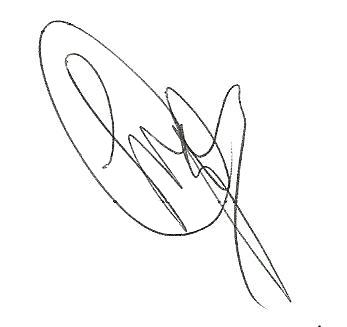 Por lo anteriormente expuesto y con fundamento en lo dispuesto por los artículos 21 fracción VI, 179, 180, 181, 182 y demás relativos de la Ley Orgánica del Congreso del Estado Independiente, Libre y Soberano de Coahuila de Zaragoza, se presenta ante esta Diputación Permanente del Congreso del Estado, solicitando que sea tramitado como de urgente y obvia resolución el siguiente:PUNTO DE ACUERDOÚNICO. - SE ENVÍE ATENTO EXHORTO AL INSTITUTO NACIONAL DE LAS PERSONAS ADULTOS MAYORES, PARA QUE COORDINE LAS ACCIONES NECESARIAS CON LAS DEPENDENCIAS ESTATALES DE ATENCIÓN AL ADULTO MAYOR CON LA FINALIDAD DE REALIZAR UN CENSO A NIVEL ESTADO Y ESTAR EN APTITUD DE EVALUAR Y ACTUALIZAR EL REGISTRO DE LAS INSTITUCIONES PÚBLICAS Y PRIVADAS, DE CASAS HOGAR, ALBERGUES, RESIDENCIAS DE DÍA O CUALQUIER CENTRO DE ATENCIÓN A LAS PERSONAS ADULTOS MAYORES, ADEMÁS DE COORDINAR Y/O REALIZAR VISITAS DE INSPECCIÓN A DICHOS LUGARES.A T E N T A M E N T ESaltillo, Coahuila de Zaragoza,  julio de 2019CONJUNTAMENTE CON LAS DIPUTADAS Y LOS DIPUTADOS INTEGRANTES DEL GRUPO PARLAMENTARIO “GRAL. ANDRÉS S. VIESCA”, DEL PARTIDO REVOLUCIONARIO INSTITUCIONAL.ESTA HOJA DE FIRMAS CORRESPONDE A LA PROPOSICIÓN CON PUNTO DE ACUERDO MEDIANTE LA QUE SE SOLICITA “SE ENVÍE ATENTO EXHORTO AL INSTITUTO NACIONAL DE LAS PERSONAS ADULTOS MAYORES, PARA QUE COORDINE LAS ACCIONES NECESARIAS CON LAS DEPENDENCIAS ESTATALES DE ATENCIÓN AL ADULTO MAYOR CON LA FINALIDAD DE REALIZAR UN CENSO A NIVEL ESTADO Y ESTAR EN APTITUD DE EVALUAR Y ACTUALIZAR EL REGISTRO DE LAS INSTITUCIONES PÚBLICAS Y PRIVADAS, DE CASAS HOGAR, ALBERGUES, RESIDENCIAS DE DÍA O CUALQUIER CENTRO DE ATENCIÓN A LAS PERSONAS ADULTOS MAYORES, ADEMÁS DE COORDINAR Y/O REALIZAR VISITAS DE INSPECCIÓN A DICHOS LUGARES”.H.  DIPUTACION PERMANENTE DEL CONGRESO DEL ESTADO INDEPENDIENTE, LIBRE Y SOBERANO DE COAHUILA DE ZARAGOZA.PRESENTE.- Proposición con Punto de Acuerdo que en la Vía de Urgente y Obvia Resolución presenta el Diputado Marcelo de Jesús Torres Cofiño, conjuntamente con las y los Diputados integrantes del Grupo Parlamentario del Partido Acción Nacional, con el objeto de que esta sexagésima primera legislatura, exhorte a los titulares de la Procuraduría Federal de Protección al Ambiente y a la Comisión Nacional del Agua, para tomar medidas urgentes con el fin de detener el daño causado al ecosistema del Río Sabinas, como consecuencia de descargas residuales industriales, lo anterior con base en las siguientes:CONSIDERACIONESEl Río Sabinas no sólo es una de las más importantes fuentes de agua para los cinco municipios de la región Carbonífera, también es la principal fuente de recursos naturales para la región, sin embargo, en los últimos años ha tenido un aumento alarmante en su contaminación y el deterioro ambiental, principalmente como consecuencia de descargas residuales industriales directas al río.Desde la Sierra de Santa Rosa en el municipio de Múzquiz hasta desembocar en la presa Venustiano Carranza, el río Sabinas recorre más de 180 kilómetros de distancia, y una de sus particularidades se destaca por la presencia de una vasta diversidad de especies de aves, mamíferos, roedores, reptiles, tortugas, lagartijas, serpientes y una variedad de peces como la carpa común, mojarra, matalote y robalo, así como una flora en la que destacan sus sabinos, álamos, sauces, fresnos, parras silvestres, entre otro tipo de árboles gigantescos, que dotan de belleza y particularidad a este regalo de la naturaleza. Lamentablemente, la grave contaminación ha llevado a que dicho caudal, junto con su flora y fauna, se vean afectados, pues la gran cantidad de residuos industriales que se desechan en él, han provocado la creciente presencia de una especia de manto verde que se logra ver sobre su superficie, siendo este una planta que crece a diario y no permite la oxigenación del agua por lo que poco a poco han generado un peligro de extinción a gran parte de sus distintivos. La Constitución Política de los Estados Unidos Mexicanos, establece en su artículo cuarto que toda persona tiene derecho a un medio ambiente sano para su desarrollo y bienestar. Además añade, que el Estado es quien debe de garantizar el respeto a este derecho. Es por ello que la situación que vive hoy el Rio Sabinas, debe ser atendida por las autoridades correspondientes; pues, la densa planta cubre metros y metros del río, robando oxígeno, aumentando la mortandad en sus especies, generando así un problema que es mayúsculo y requiere de una pronta solución. El artículo 123 de la Ley General del Equilibrio Ecológico y la Protección al Ambiente (LGEEPA) establece que “Todas las descargas en las redes colectoras, ríos, acuíferos, cuencas, cauces, vasos, aguas marinas y demás depósitos o corrientes de agua y los derrames de aguas residuales en los suelos o su infiltración en terrenos, deberán satisfacer las normas oficiales mexicanas que para tal efecto se expidan, y en su caso, las condiciones particulares de descarga que determine la Secretaría o las autoridades locales. Corresponderá a quien genere dichas descargas, realizar el tratamiento previo requerido”.De igual manera, el artículo cuarto de la Constitución señala de manera puntual que “el daño y deterioro ambiental generará responsabilidad para quien lo provoque en términos de lo dispuesto por la ley”. En ese orden de ideas, el Código Penal Federal, tipifica como delito a ese tipo de conductas, por lo que respecta a sus artículos 414 y 416, respectivamente, que a la letra dicen: Artículo 414.- Se impondrá pena de uno a nueve años de prisión y de trescientos a tres mil días multa al que ilícitamente, o sin aplicar las medidas de prevención o seguridad, realice actividades de producción, almacenamiento, tráfico, importación o exportación, transporte, abandono, desecho, descarga, o realice cualquier otra actividad con sustancias consideradas peligrosas por sus características corrosivas, reactivas, explosivas, tóxicas, inflamables, radioactivas u otras análogas, lo ordene o autorice, que cause un daño a los recursos naturales, a la flora, a la fauna, a los ecosistemas, a la calidad del agua, al suelo, al subsuelo o al ambiente.Artículo 416.-Se impondrá pena de uno a nueve años de prisión y de trescientos a tres mil días multa, al que ilícitamente descargue, deposite, o infiltre, lo autorice u ordene, aguas residuales, líquidos químicos o bioquímicos, desechos o contaminantes en los suelos, subsuelos, aguas marinas, ríos, cuencas, vasos o demás depósitos o corrientes de agua de competencia federal, que cause un riesgo de daño o dañe a los recursos naturales, a la flora, a la fauna, a la calidad del agua, a los ecosistemas o al ambiente.Con base en lo anterior, es importante la urgente intervención federal para terminar con este problema, y garantizar cuanto antes, el derecho a un medio ambiente sano, acorde al bienestar que se busca obtener en la ciudadanía. Por lo anteriormente expuesto, someto a la consideración de esta soberanía, el presente punto de acuerdo en la vía de urgente y obvia resolución, al tenor de lo siguiente:ÚNICO.- Se exhorte a los titulares de la Procuraduría Federal de Protección al Ambiente y a la Comisión Nacional del Agua, para tomar medidas urgentes con el fin de detener el daño causado al ecosistema del Río Sabinas, como consecuencia de descargas residuales industriales.ATENTAMENTE“POR UNA PATRIA ORDENADA Y GENEROSA Y UNA VIDA MEJOR Y MÁS DIGNA PARA TODOS”GRUPO PARLAMENTARIO “DEL PARTIDO ACCION NACIONAL” Saltillo, Coahuila de Zaragoza, a 10 de julio de 2019DIP. MARCELO DE JESÚS TORRES COFIÑODIP. MARIA EUGENIA CÁZARES MARTINEZ	DIP. GERADO A. AGUADO GÓMEZDIP. BLANCA EPPEN CANALES                                                    DIP. FERNANDO IZAGUIRRE VALDESDIP. ROSA NILDA GONZALEZ NORIEGA	DIP. GABRIELA ZAPOPAN GARZA GALVÁNDIP. JUAN ANTONIO GARCÍA VILLA                                           DIP. JUAN CARLOS GUERRA LÓPEZ NEGRETEPROPOSICIÓN CON PUNTO DE ACUERDO QUE PRESENTA EL DIPUTADO EMILIO ALEJANDRO DE HOYOS MONTEMAYOR CONJUNTAMENTE CON LA DIPUTADA ZULMMA VERENICE GUERRERO CÁZARES DEL GRUPO PARLAMENTARIO “BRIGIDO RAMIRO MORENO HERNÁNDEZ” DEL PARTIDO UNIDAD DEMOCRÁTICA DE COAHUILA POR EL QUE SE EXHORTA RESPETUOSAMENTE A EL EJECUTIVO ESTATAL, PARA QUE  A TRAVES DE LAS SECRETARÍAS DE ECONOMÍA, SALUD Y TURISMO, SEAN IMPLEMENTADOS PROGRAMAS DE PROMOCIÓN DE TURISMO MÉDICO PARA EL ESTADO DE COAHUILA.CON SU VENIA DIPUTADO PRESIDENTEH. DIPUTACION PERMANENTEPRESENTE.-	El Suscrito Diputado Emilio Alejandro de Hoyos Montemayor, conjuntamente con la Diputada Zulmma Verenice Guerrero Cázares del Grupo Parlamentario “Brígido Ramiro Moreno Hernández” del Partido Unidad Democrática de Coahuila, con fundamento en lo dispuesto por los artículos 21 fracción VI, 179, 180, 181, 182 y demás relativos de la Ley Orgánica del Congreso del Estado Independiente, Libre y Soberano de Coahuila de Zaragoza, nos permitimos presentar a esta soberanía la presente Proposición con Punto de Acuerdo, a través de la siguiente:EXPOSICIÓN DE MOTIVOSHace unas semanas vine a esta tribuna a reflexionar, cuestionar y exhortar al Gobierno del Estado a que convocara a la sociedad coahuilense a la reflexión y la acción en torno a los retos que enfrentamos en materia económica y social. Fue un llamado respetuoso y constructivo. Hoy regreso ante ustedes a plantear un tema concreto, específico. Un asunto que mucho nos puede beneficiar a los coahuilenses si lo supiéramos aprovechar. El turismo médico. Según la Asociación de Turismo Médico y el Informe de Visa, el mercado mundial para el turismo médico asciende a 100 mil millones de dólares y crecerá a 3 billones de dólares en el año 2025. En 2017 había entre 14 y 16 millones de turistas en el mundo por razones de salud. Se espera que este número crezca a una tasa del 25% anual. Del total de turistas médicos en 2017, 1.4 millones de estadounidenses viajaron fuera de su país para recibir atención médica. Fundamentalmente por obtener ahorros de entre 30-65%, además de un servicio profesional con estándares internacionales, emocionales y humanos.Según la revista Medical Tourism Magazine, citada por el American Journal of Medicine, los principales destinos para este tipo de servicios se encuentran en América Latina, el sur y el sudeste asiático. Los únicos dos países en las Américas que se destacan como los principales destinos para el turismo médico son México y Costa Rica, aunque Estados Unidos y Canadá continúan absorbiendo una parte importante del paciente médico con alto poder adquisitivo. También hay evidencia de que países como Colombia, Perú, Argentina y Brasil crecerán.El sitio web Patients Without Borders, señaló en 2016, que un millón de estadounidenses viajaron a México y gastaron $4,800 millones de dólares en servicios médicos. Un estudio realizado por la Universidad Iberoamericana indica que solo en las ciudades de Tijuana, Ciudad de México y Monterrey, se atendió a un total de 400,000 pacientes extranjeros en 2015, de los cuales el 80% eran estadounidenses. Estas cifras no incluyen a Cancún o San Miguel de Allende, o ciudades fronterizas como Reynosa, Laredo, Piedras Negras, Ciudad Acuña y Ciudad Juárez. Es importante señalar que hay un gran número de mexicanos que residen en los Estados Unidos que regresan a México para recibir atención médica y se les contabiliza como mexicanos, cuando se les contabiliza. No obstante lo anterior, está más que claro que hay ausencia de datos específicos para generar un diagnóstico apropiado y el consecuente diseño de políticas públicas apropiadas. Si extrapolamos esta realidad a Coahuila, el asunto se agrava aún más. Simplemente estamos navegando a ciegas sin ninguna claridad de dónde estamos o hacia dónde vamos. Sabemos que hay abundancia, pero como no la palpamos o no la entendemos, simple y sencillamente no reaccionamos, dejando ir muchas y muy grandes oportunidades para los Coahuilenses. En Coahuila ya hay grandes ejemplos. Profesionistas que sin la ayuda del gobierno han sobresalido en la atracción de pacientes extranjeros a sus consultorios y salas de cirugía. En Piedras Negras tenemos el caso emblemático del sistema Endobariatric que encabeza el Dr. Guillermo Álvarez. En Ciudad Acuña vemos abarrotadas las clínicas privadas los fines de semana por pacientes sobre todo del Estado vecino de Texas. Los dentistas de nuestras fronteras están llenos de pacientes cada fin de semana. Seguramente habrá casos similares en Saltillo o Torreón. Lo cierto es que Coahuila tiene buenos médicos y enfermeras, y Estados Unidos tiene un gran número de pacientes que necesitan atención médica de excelencia, profesional y humana.Nuestros médicos privados pueden hacer su trabajo, lo saben hacer, lo están haciendo. ¿Qué es lo que falta? Trabajar en una promoción integral, innovadora y eficaz del turismo médico hacia Coahuila, aprovechando la gran vecindad que tenemos con un mercado como lo es Estados Unidos. Pongamos manos a la obra, aprendamos de las experiencias exitosas, sumemos el impulso facilitador del Estado. Escuchemos a quienes están en la batalla diaria. Quienes han tenido éxito y aquellos que se topan con los obstáculos que hay que derribar. Por lo anteriormente expuesto solicito a esta Diputación Permanente aprobar el siguiente punto de acuerdo con carácter de urgente y obvia resolución: ÚNICO.- Que esta Diputación Permanente exhorte respetuosamente a el Ejecutivo Estatal, para que instruya a los Secretarios de Economía, Salud y Turismo, a trabajar con esta soberanía y con los colegios médicos de cada región del Estado de Coahuila, en el análisis, diseño y ejecución de un plan estatal integral de promoción del turismo médico para el Estado de Coahuila.POR UN GOBIERNO DE CONCERTACION DEMOCRATICA.GRUPO PARLAMENTARIO "BRIGIDO RAMIRO MORENO HERNANDEZ"SALTILLO, COAHUILA A 10 DE JULIO DE 2019DIPUTADO EMILIO ALEJANDRO DE HOYOS MONTEMAYORDIPUTADA ZULMMA VERENICE GUERRERO CAZARESPROPOSICIÓN CON PUNTO DE ACUERDO, DE URGENTE Y OBVIA RESOLUCIÓN, QUE PRESENTA LA DIPUTADA ELISA CATALINA VILLALOBOS HERNÁNDEZ, COORDINADORA DEL GRUPO PARLAMENTARIO PRESIDENTE BENITO JUÁREZ GARCÍA, DEL  PARTIDO MOVIMIENTO DE REGENERACIÓN NACIONAL (MORENA), PARA LOS EFECTOS DE QUE LA DIPUTACIÓN PERMANENTE DEL CONGRESO DEL ESTADO DE COAHUILA EXHORTE A LOS 38 AYUNTAMIENTOS DE LA ENTIDAD A FIN DE QUE, EN LA EXPEDICIÓN O REFORMA DE SUS REGLAMENTOS, UTILICEN LENGUAJE INCLUYENTE.Compañeras y Compañeros:La suscrita, DIPUTADA ELISA CATALINA VILLALOBOS HERNÁNDEZ, Coordinadora del Grupo Parlamentario Presidente Benito Juárez García, del Partido Movimiento de Regeneración Nacional (MORENA), con fundamento en las disposiciones aplicables de la Ley Orgánica del Congreso, comparezco para presentar Proposición con Punto de Acuerdo, por el que el Pleno de la Diputación Permanente exhorta a los 38 Ayuntamientos de la entidad para que, en la expedición o reforma de la reglamentación municipal utilicen lenguaje incluyente con el propósito de eliminar el lenguaje sexista y discriminatorio contra las mujeres.Sustento mi proposición en las siguientes consideraciones:El 6 de junio fueron publicadas las reformas y adiciones a la Constitución Política Federal en materia de paridad de género. Un hecho significativo fue la utilización de un lenguaje incluyente. Entre otras cosas, se eliminó el término de “varón” para sustituirlo por el de hombre; se cambió el término de “ciudadano” por el de ciudadanía; cuando no fue posible utilizar un término “neutro” se incluyeron ambos términos, tanto en masculino como en femenino.Lo anterior tiene el claro y evidente propósito de eliminar el lenguaje sexista que, sin duda, es un lenguaje discriminatorio contra las mujeres. Como se ha venido sosteniendo, el lenguaje es una manifestación cultural y, como tal, influye consciente o inconscientemente en las personas. Es decir, muchas veces se usa un lenguaje sexista por tradición y porque desde temprana edad así ha sido usado, lo que implica que la mayoría de las veces se usa este tipo de lenguaje sin la pretensión consciente o premeditada de discriminar a las mujeres.No obstante lo anterior, el lenguaje sexista es discriminatorio. Por ello se hace indispensable que, desde las instituciones educativas se inicie un proceso para generar un radical cambio cultural que elimine el lenguaje sexista y discriminatorio.En especial las autoridades de todos los niveles estamos obligadas a utilizar un lenguaje incluyente y, en este ámbito, la autoridad más cercana a la población, que resultan ser los Ayuntamientos, debe poner el ejemplo.Parecería como que todos estamos de acuerdo con que se debe promover el uso del lenguaje incluyente y eliminar el lenguaje sexista y discriminatorio. Pero en la realidad poco o nada se hace. Incluso, las iniciativas en esta materia simplemente se tiran al olvido.Les quiero señalar que el 12 de junio del año pasado, es decir, hace más de un año, presente una Iniciativa con Proyecto de Decreto para la creación de la Ley para el uso no sexista del lenguaje en el Estado de Coahuila. Como es evidente, la comisión a la que fue turnada mi iniciativa no ha emitido ningún dictamen.En mi iniciativa proponía un artículo redactado en los siguientes términos: “Artículo 17. Cualquier reforma, adición o modificación de la legislación vigente, reglamentos municipales y decretos del poder ejecutivo, así sean éstas de carácter puntual, dará lugar a la actualización íntegra de su redacción en función de la utilización de lenguaje no sexista.”La reforma constitucional en materia de paridad de género ha venido a fortalecer la demanda de utilizar, en todas las disposiciones legales, la utilización de un lenguaje incluyente y la eliminación del lenguaje sexista y discriminatorio.Por ello, me parece de gran trascendencia que, frente a la reforma en materia de paridad de género, se exhorte a los ayuntamientos del Estado para que, en sus reglamentos, usen lenguaje incluyente.Recuérdese que la Constitución Federal ya no habla de “Presidente Municipal”, sino de Presidente o Presidenta Municipal. Ya no se habla de Regidores y Síndicos, sino de Regidurías y Sindicaturas.3El Ejecutivo Estatal, éste Congreso y los 38 Ayuntamientos de la Entidad, estamos obligados a contribuir en la formación de una nueva cultura que privilegie el lenguaje incluyente y elimine definitivamente el lenguaje sexista y discriminatorio contra las mujeres. Un Congreso integrado, en su mayoría, por mujeres no puede estar en contra de esto.Por lo anteriormente expuesto, solicito al Pleno de la Diputación Permanente, se sirva calificar como de urgente y obvia la resolución y, en su caso, aprobación, de la siguientePROPOSICIÓN CON PUNTO DE ACUERDOÚNICO. La Diputación Permanente del Congreso de Coahuila de Zaragoza, exhorta a los 38 Ayuntamientos de la entidad para que, en la expedición o reforma de la reglamentación municipal utilicen lenguaje incluyente con el propósito de eliminar el lenguaje sexista y discriminatorio contra las mujeres.Saltillo, Coahuila, a 10 de julio de 2019.DIPUTADA ELISA CATALINA VILLALOBOS HERNÁNDEZProposición con punto de acuerdo, que presenta el Diputado Edgar Sánchez Garza, de la Fracción Parlamentaria General Francisco L. Urquizo, mediante el cual se solicita al Gobierno Federal, la liberación de los recursos para generar la actividad ganadera en el Estado de Coahuila de Zaragoza.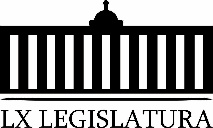 H. Diputación Permanente delCongreso del Estado de Coahuila de Zaragoza.Presente.-El suscrito Diputado Edgar Sánchez Garza, de la Fracción Parlamentaria General Francisco L. Urquizo, con fundamento en lo dispuesto por los artículos 21, fracción VI, 179, 180, 181, 182  y demás relativos de la Ley Orgánica del Congreso del Estado Independiente, Libre y Soberano de Coahuila de Zaragoza, me permito presentar a esta Diputación Permanente la presente Proposición con Punto de Acuerdo, a través de la siguiente:Exposición de MotivosHoy Coahuila goza de fortaleza en el sector agropecuario, pues las estadísticas oficiales lo ubican como el segundo productor de leche de bovino, con una producción de más de mil 337 millones de litros anuales, que representan el 11.37 por ciento de la producción nacional, además contamos con el mejor ganado de exportación reconocido como Tipo Coahuila.Por su parte el ejecutivo del Estado, en su plan estatal de Desarrollo asumió el compromiso de impulsar la productividad del sector agroalimentario mediante la inversión en el desarrollo de capital físico, humano y tecnológico, pues fortalecer la actividad pecuaria en su conjunto, hace que se reduzca su vulnerabilidad ante riesgos financieros, de mercado, sanitarios y desastres naturales.Por otro lado, el potencial pecuario de Coahuila representa el 93.9 por ciento de la superficie total del estado, siendo el hato de ganado bovino mayor a las 400 mil cabezas el cual comprende la cría de becerros para la exportación y el mercado nacional, a través de sistemas extensivos en agostaderos, donde se producen más de 250 mil crías del Tipo Coahuila.Por su parte los productores pecuarios de Coahuila buscan mantener el primer lugar en calidad que tienen con sus becerros de exportación a los Estados Unidos y lograr el estatus denominado “acreditado modificado”, el cual representa mayores ingresos a Coahuila y al país, de entre 300 y 500 millones de pesos más.Por su parte, hace algunos meses el secretario de Desarrollo Rural en el Estado, subrayó que en el 2018 los ganaderos de Coahuila exportaron entre 70 y 80 mil cabezas de ganado a Estados Unidos, lo que representó a la entidad ingresos por mil millones de pesos, además cuando Estados Unidos busca becerros, los primeros que se lleva son los que tienen en el mercado los productores pecuarios de la entidad, lo cual es señal de la excelente calidad que en Coahuila se produce.El año pasado se recibieron 60 millones de pesos por parte de la federación los cuales mezclados con las aportaciones del estado y los productores, se transformaron en cerca de mil millones de pesos, lo que demuestra la fortaleza de la ganadería en Coahuila, por concepto de importaciones.Siendo precisamente el tema de la presente proposición con punto de acuerdo que hoy se presenta, es decir la falta de liberación de los recursos por parte del Gobierno federal para este año 2019, lo que ha puesto en jaque a la actividad ganadera en el estado de Coahuila, pues con ello se pone en riesgo de perderse el estatus sanitario y pudiera frenar la exportación de ganado, generando de no haber esos recursos  pérdidas por más de 100 millones de pesos, así lo manifestó recientemente Olegario Ramón Lozoya, expresidente de la Unión Ganadera de Coahuila.De igual forma, señala el señor Olegario Ramón  Lozoya, que al año en la entidad se exportan 60 mil cabezas de ganado que equivale a 40 millones de dólares, lo que termina por generar una importante derrama económica en la entidad y en el país, es por ello que urge que se liberen los recursos, de lo contrario para finales de este mes y principios de agosto se estaría llegando al punto más crítico de esta actividad.Por ultimo resaltó que, el Gobierno federal, Senasica y la Secretaría de Hacienda en lo que va del año han tratado mal a los ganaderos y al Gobierno de Coahuila, el cual corre el riesgo de derrumbarse al frenar uno de los principales mercados como es la exportación de ganado.En caso de que no se liberen en este mes los recursos para el desarrollo de la actividad ganadera en el estado de Coahuila por parte de la federación, se podrían generar las perdidas siguientes:a) 100 millones de pesos podrían ser las pérdidas sin el estatus sanitario.b) 60 mil cabezas de ganado se exportan por esta frontera al año.c) 40 millones de dólares es lo que equivale la exportación anual.Por lo anteriormente expuesto, se pone a consideración de esta H. Diputación Permanente, la siguiente proposición con punto de acuerdo, para su urgente y obvia resolución.Único.- Que esta Diputación Permanente, envié un exhorto al Ejecutivo Federal a fin de solicitarle de manera respetuosa, la liberación de los recursos federales que año con año se otorgan para generar la actividad ganadera en el Estado de Coahuila de Zaragoza, pues de lo contrario, se corre el riesgo de derrumbarse y frenar uno de los principales mercados del país, como es la exportación de ganado.Atentamente Saltillo, Coahuila a  10 de Julio del 2019.Dip. Edgar Sánchez GarzaFuente.- https://www.noticiasdelsoldelalaguna.com.mx/local/el-ganado-de-coahuila-es-el-numero-uno-en-calidad-3679427.htmlhttp://superchannel12.com/en-riesgo-exportacion-del-ganado-coahuilensePROPOSICIÓN CON PUNTO DE ACUERDO QUE PRESENTA EL DIPUTADO JESÚS ANDRÉS LOYA CARDONA, CONJUNTAMENTE CON LAS DIPUTADAS Y LOS DIPUTADOS DEL GRUPO PARLAMENTARIO “GRAL. ANDRÉS S. VIESCA”, DEL PARTIDO REVOLUCIONARIO INSTITUCIONAL, POR EL QUE SE SOLICITA A LA COMISIÓN NACIONAL DE LIBROS DE TEXTO GRATUITO (CONALITEG) PARA QUE INFORME SOBRE EL ESTADO ACTUAL DE PRODUCCIÓN DE LOS LIBROS DE TEXTO GRATUITO PARA EL CICLO ESCOLAR 2019-2020.H. DIPUTACIÓN PERMANENTE DEL CONGRESO DEL ESTADOP R E S E N T E.-El suscrito Diputado Jesús Andrés Loya Cardona, en conjunto con las diputadas y los diputados integrantes del Grupo Parlamentario “Gral. Andrés S. Viesca”, del Partido Revolucionario Institucional, con el fundamento en lo dispuesto por los artículos 21 fracción VI, 179, 180, 181, 182 y demás relativos de la Ley Orgánica del Congreso del Estado Independiente, Libre y Soberano de Coahuila de Zaragoza, me permito presentar ante esta Diputación Permanente la presente Proposición con Punto de Acuerdo, solicitando sea considerada de urgente y obvia resolución en base a las siguientes:C O N S I D E R A C I O N E SLa Comisión Nacional del Libro de Texto Gratuito (Conaliteg) nació hace 60 años bajo la política implementada por el entonces Secretario de Educación, con la finalidad de rezagar los altos niveles de analfabetismo y pobreza por los que pasaba nuestro país. La visión de esta Comisión era garantizar un derecho social y a su vez que los libros de texto gratuito cumplieran la función de ser el vínculo que facilitara el paso al diálogo y a la equidad en todos los planteles educativos.Hasta el año pasado, la Comisión Nacional de Libros de Texto Gratuito (Conaliteg) se mantenía firme con los objetivos que se tenían desde el año 1959, pues era la encargada de adquirir o producir, en su propia planta o a través de terceros, los libros de texto gratuitos que sirven de base a maestros y alumnos durante el curso del ciclo escolar, y además ofrecen fortalecer la educación básica de todo México.Los libros de texto gratuitos son la herramienta fundamental para la comunidad estudiantil, que hasta el ciclo escolar pasado sumaba 26.2 millones de alumnos y 1.5 millones de maestros; su edición corresponde a la Subsecretaría de Educación Básica de la Secretaría de Educación Pública con el propósito de estar conformes a los planes y programas de estudio. Anteriormente la Comisión Nacional de Libros de Texto Gratuito (Conaliteg) era la encargada de efectuar las contrataciones y contaba con un mecanismo muy fortalecido para la impresión y distribución de los mismos, implementando las medidas necesarias para llegar oportunamente cada año a las autoridades educativas de las 32 entidades federativas, para que éstas a su vez los hicieran llegar a los estudiantes desde el primer día de clases, sin retraso ni rezago alguno.Sin embargo, en la actualidad esta tarea corresponde a la Oficialía Mayor de la Secretaría de Hacienda, por ser la encargada de efectuar las compras a través de una nueva modalidad llamada OSD (Ofertas Subsecuentes de Descuentos), que si bien lanzó una convocatoria en marzo del presente en busca de los mejores precios en materia de libros de texto gratuito, el gobierno federal no dudo en rechazar en 10 ocasiones las propuestas y hace unas semanas declaró cancelada la convocatoria, sin considerar el enorme agravio que puede representar para la educación a nivel nacional.Ante esta situación, para el ciclo escolar 2019-2020 existe un gran riesgo de que los libros de texto gratuito no lleguen en el próximo mes de agosto, cuando de arranque el inicio del año escolar. Generalmente en mayo era cuando se procuraba que partieran los vehículos cargados de libros para su correcta distribución dentro del país, no obstante en esta ocasión se ha presentado un retraso que casi alcanza los 5 meses debido a la falta de contratación de proveedores y empresas impresoras para lograr que se entreguen los 192 millones de libros como ocurrió el año pasado.En este sentido, las diputadas y los diputados del Partido Revolucionario Institucional no permitiremos que la brecha educativa siga ampliándose. Consideramos que el libro de texto gratuito es la base del sistema educativo mexicano, es la materia de enseñanza-aprendizaje que beneficia de manera directa a maestros y alumnos. Señalamos estas acciones que afectan de manera negativa a la educación básica y que impactan en el entorno escolar, obstaculizando el aprendizaje de los estudiantes.Por lo anteriormente expuesto, se presenta ante esta Diputación Permanente del H. Congreso del Estado, solicitando que sea tramitado como de urgente y obvia resolución el siguiente:PUNTO DE ACUERDOÚNICO.- Se solicita respetuosamente a la Comisión Nacional de Libros de Texto Gratuito (Conaliteg) y a la Oficialía Mayor de la Secretaría de Hacienda del Gobierno Federal, para que informe sobre el estado actual que guarda la producción y la distribución de los libros de texto gratuito que servirán de base a maestros y alumnos para el ciclo escolar 2019-2020. Asimismo, para que informe cuáles serán las medidas aplicables a fin de garantizar que los libros de texto gratuito se encuentren en poder de los estudiantes de educación básica al inicio de este próximo ciclo que dará comienzo en el mes de agosto del presente año.A T E N T A M E N T ESaltillo, Coahuila de Zaragoza, a 10 de julio de 2019CONJUNTAMENTE CON LAS DEMAS DIPUTADAS Y LOS DIPUTADOS INTEGRANTES DELGRUPO PARLAMENTARIO “GRAL. ANDRÉS S. VIESCA”,DEL PARTIDO REVOLUCIONARIO INSTITUCIONAL.ESTA HOJA DE FIRMAS CORRESPONDE A LA PROPOSICIÓN CON PUNTO DE ACUERDO POR EL QUE SE EXHORTA A LA COMISIÓN NACIONAL DE LIBROS DE TEXTO GRATUITO (CONALITEG) PARA QUE INFORME SOBRE EL ESTADO ACTUAL DE PRODUCCIÓN DE LOS LIBROS DE TEXTO GRATUITO PARA EL CICLO ESCOLAR 2019-2020.H.  DIPUTACIÓN PERMANENTE DEL CONGRESO DEL ESTADO DE COAHUILA DE ZARAGOZA.PRESENTE. - Proposición con Punto de Acuerdo que presentan  la Diputada María Eugenia Cazares Martinez y el Dip. Gerardo Abraham Aguado Gómez conjuntamente con los diputados integrantes del Grupo Parlamentario del Partido Acción Nacional, con objeto de que  esta Diputación Permanente solicite a la Secretaría de Fiscalización y Rendición de Cuentas del Estado de Coahuila, haga llegar a este Poder Legislativo copias de todos los expedientes de las denuncias de carácter administrativo presentadas por la ASE, relacionadas con los ejercicios fiscales 2010 y 2011 del Poder Ejecutivo, que ya se encuentren concluidas;  lo anterior con base en la siguiente:Exposición de MotivosEn fecha 31 de agosto del año 2016, la ASE emitió las siguientes respuestas a una solicitud de acceso a la información:No leeremos las imágenes mostradas para abreviar la lectura de esta proposición, pero constan para consulta de los interesados.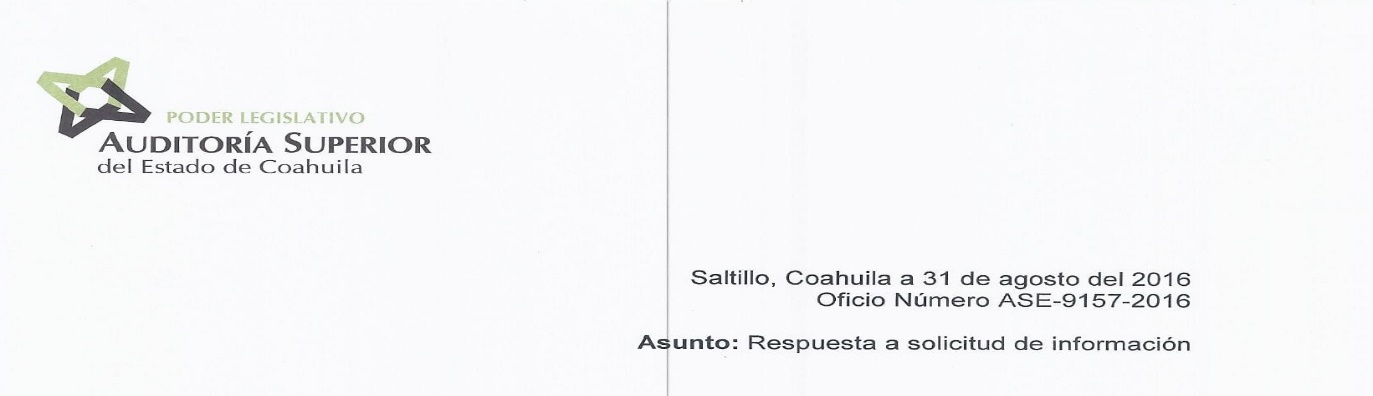 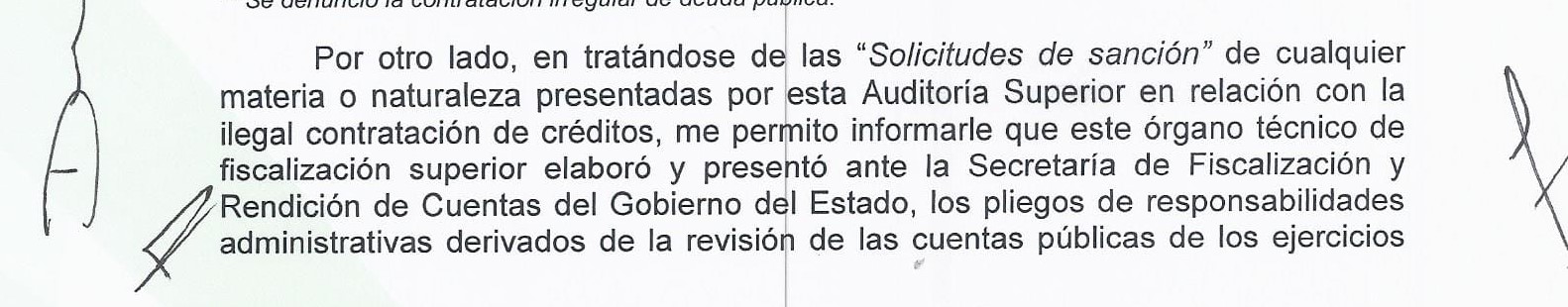 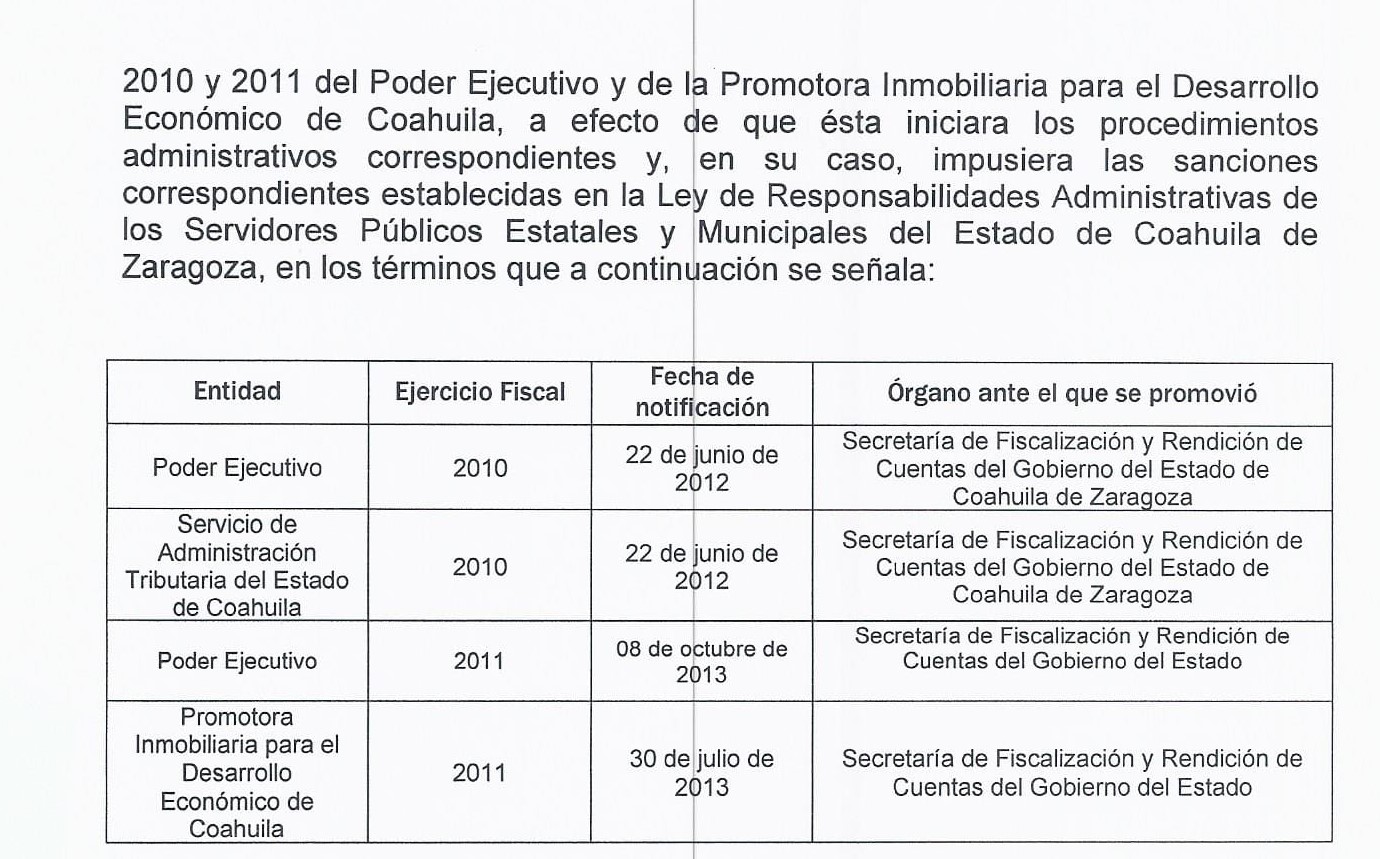 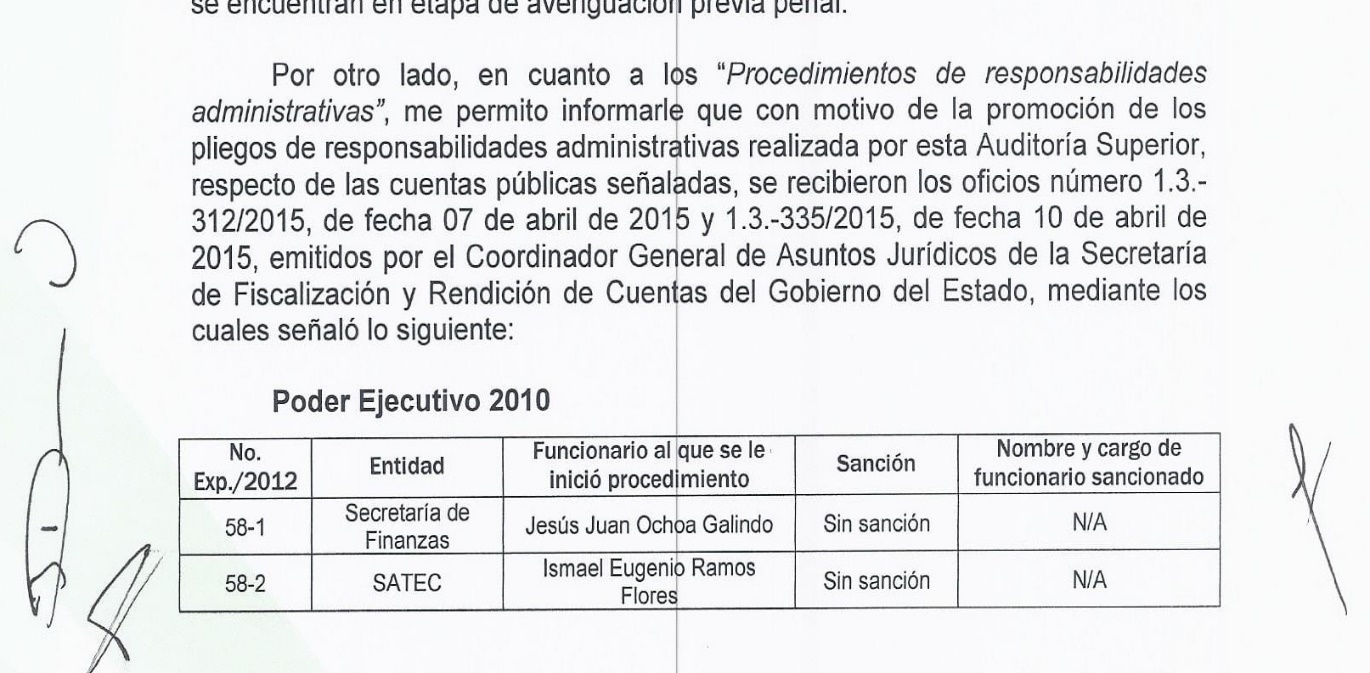 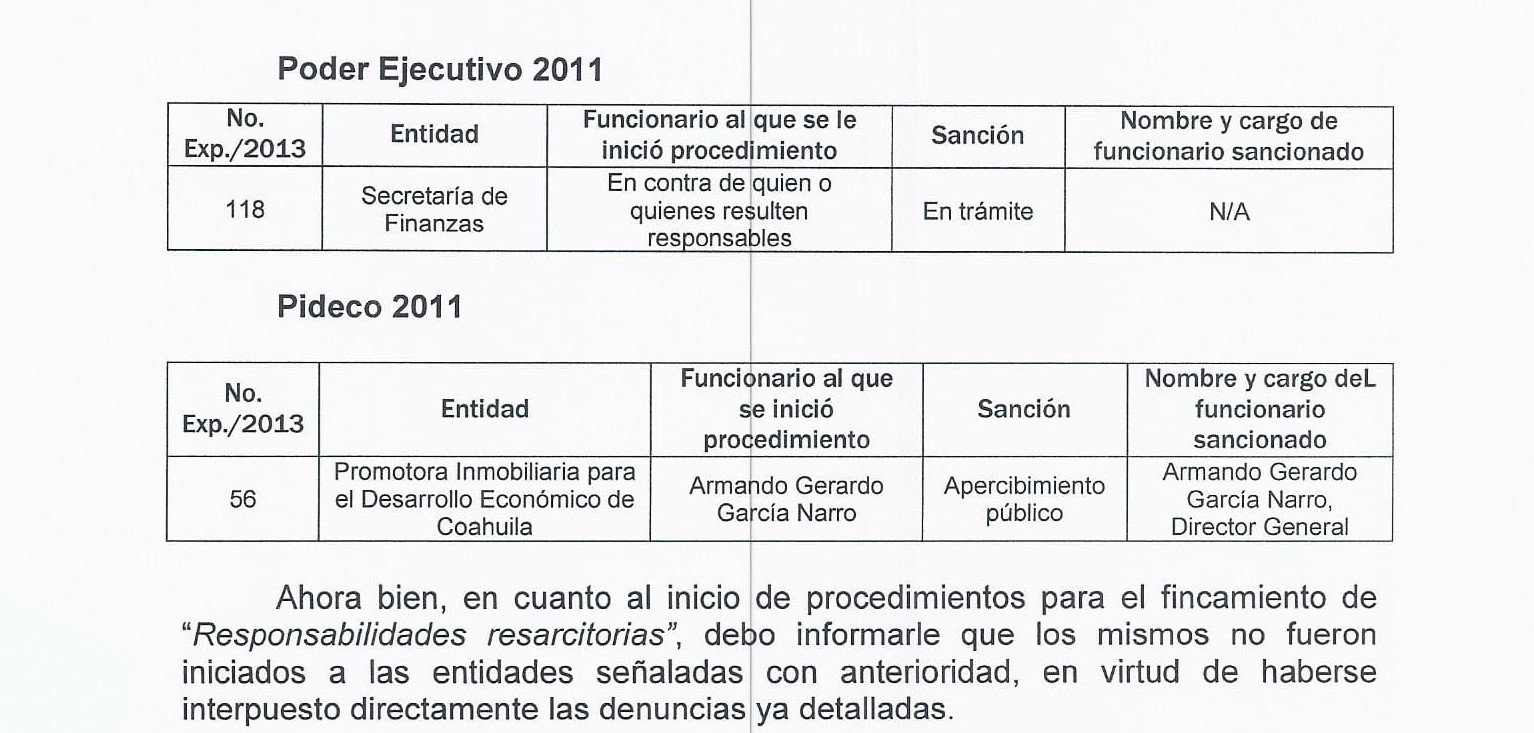 Como se aprecia, constan procedimientos administrativos enderezados contra el Poder Ejecutivo, la Secretaría de Finanzas, el SATEC y la Promotora Inmobiliaria para el Desarrollo Económico de Coahuila. Posteriormente, podemos ver que los nombres de Jesús Ochoa Galindo e Ismael Ramos Flores aparecen sin sanción, mientras que Armando Gerardo García Narro aparece con apercibimiento público. Las denuncias se presentaron en los años 2012 y 2013. La ley General de Transparencia y Acceso a la Información Pública, establece:Artículo 113. Como información reservada podrá clasificarse aquella cuya publicación:….IX. Obstruya los procedimientos para fincar responsabilidad a los Servidores Públicos, en tanto no se haya dictado la resolución administrativa;…..XI.	Vulnere la conducción de los Expedientes judiciales o de los procedimientos administrativos seguidos en forma de juicio, en tanto no hayan causado estado;Artículo 115. No podrá invocarse el carácter de reservado cuando:….II. Se trate de información relacionada con actos de corrupción de acuerdo con las leyes aplicables.En este orden de ideas, es vital que como legislatura podamos conocer el contenido de estos expedientes administrativos para poder valorar si las acciones y procesos para combatir la corrupción se han realizado de manera correcta en el ámbito administrativo; mas aun con el tiempo que ha transcurrido. Por las razones expuestas, presentamos a esta soberanía la siguiente: Proposición con Puntos de Acuerdo:Que por las características del caso solicitamos que sea resuelta en la vía de urgente y obvia resolución.Único. -   Esta Diputación Permanente,  solicita a la Secretaría de Fiscalización y Rendición de Cuentas del Estado de Coahuila, haga llegar a este Poder Legislativo copias de todos los expedientes de las denuncias de carácter administrativo presentadas por la ASE, relacionadas con los ejercicios fiscales 2010 y 2011 del Poder Ejecutivo, que ya se encuentren concluidas.Fundamos esta petición en los artículos 21, Fracción VI,  179, 180 y 182 de La Ley Orgánica del Congreso del Estado de Coahuila de Zaragoza. ATENTAMENTE“POR UNA PATRIA ORDENADA Y GENEROSA Y UNA VIDA MEJOR Y MÁS DIGNA PARA TODOS”GRUPO PARLAMENTARIO “DEL PARTIDO ACCIÓN NACIONAL”Saltillo, Coahuila de Zaragoza, 09 de julio de 2019DIP. MARIA EUGENIA CÁZARES MARTINEZ                      DIP.GERARDO ABRAHAM AGUADO GÓMEZ                                                                                        DIP. MARCELO DE JESUS TORRES CORIÑO	DIP. BLANCA EPPEN CANALES                                               DIP. FERNANDO IZAGUIRRE VALDESDIP. ROSA NILDA GONZALEZ NORIEGA	DIP. GABRIELA ZAPOPAN GARZA GALVÁNDIP. JUAN ANTONIO GARCÍA VILLA                                     DIP. JUAN CARLOS GUERRA LÓPEZ NEGRETEHoja de firmas que acompaña la proposición con punto de acuerdo con objeto de que  esta Diputación Permanente solicite a la Secretaría de Fiscalización y Rendición de Cuentas del Estado de Coahuila, haga llegar a este Poder Legislativo copias de todos los expedientes de las denuncias de carácter administrativo presentadas por la ASE, relacionadas con los ejercicios fiscales 2010 y 2011 del Poder Ejecutivo, que ya se encuentren concluidasPRONUNCIAMIENTO QUE PRESENTA EL DIPUTADO JESÚS ANDRÉS LOYA CARDONA, CONJUNTAMENTE CON LAS DIPUTADAS Y LOS DIPUTADOS DEL GRUPO PARLAMENTARIO "GRAL. ANDRÉS S. VIESCA", DEL PARTIDO REVOLUCIONARIO INSTITUCIONAL EN RECONOCIMIENTO A LOS ALUMNOS DE LA ESCUELA PRIMARIA BENITO JUÁREZ POR OBTENER LOS PRIMEROS LUGARES EN LA OLIMPIADA DEL CONOCIMIENTO INFANTIL.H. DIPUTACIÓN PERMANENTE DEL CONGRESO DEL ESTADOP R E S E N T E.-La Olimpiada del Conocimiento Infantil es la evaluación que explora el nivel de conocimiento de los alumnos que cursan el sexto año de la educación primaria en las asignaturas de español, matemáticas, ciencias naturales, geografía, historia y civismo. En ella participan escuelas oficiales urbanas, rurales y particulares incorporadas, así como cursos comunitarios del Consejo Nacional de Fomento Educativo (CONAFE).Este Concurso a nivel nacional selecciona a los alumnos que obtienen los más altos puntajes en los exámenes que se aplican de manera censal, regional y por entidad federativa, quienes tendrán la oportunidad de viajar para contender con estudiantes de toda la República Mexicana.La Olimpiada del Conocimiento se realiza desde el año 1961 y es desde entonces que nuestras niñas y niños coahuilenses han sobresalido y destacado a nivel nacional en estas pruebas, reflejo del trabajo, esfuerzo y dedicación de maestros, padres de familia y alumnos. Cada año la escuela primaria “Benito Juárez”, ubicada en el fraccionamiento Europa en esta ciudad de Saltillo, cuenta con representación en la Olimpiada del Conocimiento Infantil. En 2017 y 2018 lograron ganar el primer lugar de la Olimpiada del Conocimiento Infantil. Por su parte, en este 2019 posicionaron a 7 de sus alumnos en la etapa final entre los primeros 10 mejores lugares de la competencia. Las diputadas y los diputados del Partido Revolucionario Institucional reconocemos a este plantel educativo por el ímpetu que brinda a sus estudiantes, estimulando su aprovechamiento escolar y hacemos una amplia felicitación a la Directora de esta Institución, maestra Norma Rivera, pues gracias a su respaldo estos brillantes estudiantes han conseguido grandes victorias. Junto con usted reconozco al grupo de maestros de esta institución educativa por mostrar su compromiso con el sistema educativo de nuestro Estado, especialmente a las Maestras Guadalupe García Ríos y Nancy Jazmín Flores, quienes se han encargado de trabajar con el grupo durante todo el ciclo escolar. De igual manera destacamos el gran esfuerzo y trabajo que hacen desde casa los padres de familia para fortalecer el aspecto educativo de sus hijos. Gracias a su apoyo incondicional los resultados se ven reflejados, han logrado incitarlos para ser cada vez mejores en su preparación académica, los han motivado e impulsado para que asuman los nuevos retos que se presentan a lo largo de la vida; los exhortamos para que sigan como hasta ahora, seguro estoy que sus hijos con su apoyo llegarán muy lejos.Especialmente nos permitimos reconocer y felicitar a los alumnos que el presente año lograron posicionarse entre los primeros 10 mejores lugares de la competencia en la etapa final de la Olimpiada del Conocimiento, estudiantes que con su destacada participación han logrado poner en alto el nombre de la escuela primaria Benito Juárez y de Coahuila. Marian Regina Navejar Morales, Zait Julián Álvarez Hernández, Gerardo Ediel Castañeda Puente, Ameli Flores Ortiz, Camila Guerrero Martínez, Mariana Cabello Martínez y Natalia Campos Gómez reciban mi más grande admiración por su satisfactoria participación durante este certamen. Las diputadas y los diputados que integramos la LXI Legislatura estamos muy orgullosos de contar con alumnos tan destacados, estudiantes que figuran en todo el país por su participación en la Olimpiada del Conocimiento Infantil; siempre den su mejor esfuerzo en todo lo que hagan y trabajen duro para cumplir todos sus sueños.“Estudien como si fueran a vivir por siempre, y vivan como si fueran a morir mañana”A T E N T A M E N T ESaltillo, Coahuila de Zaragoza, a 09 de julio de 2019CONJUNTAMENTE CON LAS DEMAS DIPUTADAS Y LOS DIPUTADOS INTEGRANTES DELGRUPO PARLAMENTARIO “GRAL. ANDRÉS S. VIESCA”,DEL PARTIDO REVOLUCIONARIO INSTITUCIONAL.ESTA HOJA FORMA PARTE DEL PRONUNCIAMIENTO EN RECONOCIMIENTO A LOS ALUMNOS DE LA ESCUELA PRIMARIA BENITO JUÁREZ POR OBTENER LOS PRIMEROS LUGARES EN LA OLIMPIADA DEL CONOCIMIENTO INFANTIL.PRONUNCIAMIENTO QUE PRESENTA EL DIPUTADO JESÚS ANDRÉS LOYA CARDONA, CONJUNTAMENTE CON LAS DIPUTADAS Y LOS DIPUTADOS DEL GRUPO PARLAMENTARIO "GRAL. ANDRÉS S. VIESCA", DEL PARTIDO REVOLUCIONARIO INSTITUCIONAL PARA RECONOCER AL PRESIDENTE MUNICIPAL DE LA CIUDAD DE SALTILLO, ING. MANOLO JIMÉNEZ SALINAS POR POSICIONARSE COMO EL MEJOR ALCALDE DEL NORTE DEL PAÍS DE ACUERDO CON EL PRIMER RANKING NACIONAL DE ALCALDES DE MÉXICO. H. DIPUTACIÓN PERMANENTE DEL CONGRESO DEL ESTADOP R E S E N T E.-Para ser representante de un municipio se requiere de un gran esfuerzo y dedicación. Se necesita la realización de un trabajo continuo, asistir las causas sociales que padece la comunidad y demostrar siempre un fuerte compromiso con la totalidad de los habitantes de la ciudad, sin ningún tipo de distinción. Como alcalde debe continuar con el mismo ímpetu y compromiso que manejaba durante su campaña electoral y debe mostrarse siempre cercano con los ciudadanos para atender sus necesidades en lo particular y en lo general. Es entonces que el trabajo de nuestros presidentes municipales se ve reflejado desde el inicio de su gestión hasta la conclusión de la misma, por ello deben procurar hacer políticas apegadas a la vía de la honestidad y mantener su gobierno cercano y transparente con la sociedad.La empresa Campaigns & Elections México, en colaboración con Varela y Asociados, tuvo a bien la realización de una encuesta orientada a la percepción que se tienen en general de las autoridades municipales, esto en cuanto a los índices de desempeño y popularidad.Durante el mes de junio se realizaron 15 mil 600 encuestas telefónicas, 300 por ciudad, cada una de ellas con un cuestionario que permita evaluar la percepción del desempeño de los alcaldes de las ciudades mexicanas. Los principales indicadores que se tomaron en cuenta tienen relación con el alumbrado público, la recolección de basura, el suministro de agua y la pavimentación de calles. En segundo término, sirvió además para dar a conocer sus índices de popularidad basándose solamente en la pregunta concerniente “si aprueba” o “desaprueba” la gestión del dirigente municipal.Ante ello, en días pasados se dieron a conocer los resultados de esta evaluación a  nivel nacional. Cabe mencionar, que en el caso particular de Saltillo, dicho instrumento reveló que el 87% de los encuestados calificó de “Muy Bueno” y “Bueno” el servicio de recolección de basura, así como el de alumbrado público en un 74%. Asimismo, los saltillenses aprobaron el servicio de suministro de agua potable de nuestra ciudad.Los resultados obtenidos posicionan al alcalde de esta ciudad, Ing. Manolo Jiménez Salinas, dentro de los 3 mejores ediles en el Primer Ranking Nacional de Alcaldes de México. Asimismo, es de destacar que ocupa la posición del mejor alcalde del norte de México y el primer lugar en desempeño y popularidad del Estado de Coahuila.Sin duda alguna, el Presidente Municipal de Saltillo es un reflejo de cómo hacer las cosas bien, del trabajo que se obtiene de conjugar esfuerzos con el Gobierno del Estado encabezado por el Ing. Miguel Ángel Riquelme Solís. Es un claro ejemplo de honestidad y de trabajo que los saltillenses perciben día con día y que no dudaron en manifestar abiertamente a nivel nacional. Es por ello que, las diputadas y los diputados del Partido Revolucionario Institucional nos complace extender una amplia felicitación a nuestro alcalde de Saltillo, un representante municipal priista reconocido a nivel nacional por su excelente desempeño, así como por la elevada aceptación de su gobierno municipal. Nos enorgullece contar en nuestra entidad con políticos dispuestos a apostar y confiar en la ciudadanía, preparados, inclusivos y que su trabajo cotidiano destaca a nivel nacional.A T E N T A M E N T ESaltillo, Coahuila de Zaragoza, a 10 de julio de 2019CONJUNTAMENTE CON LAS DEMAS DIPUTADAS Y LOS DIPUTADOS INTEGRANTES DELGRUPO PARLAMENTARIO “GRAL. ANDRÉS S. VIESCA”,DEL PARTIDO REVOLUCIONARIO INSTITUCIONAL.ESTA HOJA FORMA PARTE DEL PRONUNCIAMIENTO PARA RECONOCER AL PRESIDENTE MUNICIPAL DEL MUNICIPIO DE SALTILLO ING. MANOLO JIMÉNEZ SALINAS POR POSICIONARSE COMO EL MEJOR ALCALDE DEL NORTE DEL PAÍS DE ACUERDO CON EL PRIMER RANKING NACIONAL DE ALCALDES DE MÉXICO.DIP. FERNANDO IZAGUIRRE VALDÉS.DIP. JOSEFINA GARZA BARRERA.SECRETARIOSECRETARIADIP. MARÍA ESPERANZA CHAPA GARCÍA DEL GRUPO PARLAMENTARIO “GRAL. ANDRÉS S. VIESCA”, DEL PARTIDO REVOLUCIONARIO INSTITUCIONAL.DIP. JOSEFINA GARZA BARRERADIP. GRACIELA FERNÁNDEZ ALMARAZ DIP. LILIA ISABEL GUTIÉRREZ BURCIAGADIP. JAIME BUENO ZERTUCHE DIP. LUCÍA AZUCENA RAMOS RAMOSDIP.  JESÚS ANDRÉS LOYA CARDONADIP. VERÓNICA BOREQUE MARTÍNEZ GONZÁLEZDIP. JESÚS BERINO GRANADOSDIP. DIANA PATRICIA GONZÁLEZ SOTODIP. DIANA PATRICIA GONZÁLEZ SOTODIP. DIANA PATRICIA GONZÁLEZ SOTODIP.  JESÚS ANDRÉS LOYA CARDONADEL GRUPO PARLAMENTARIO “GRAL. ANDRÉS S. VIESCA”, DEL PARTIDO REVOLUCIONARIO INSTITUCIONALDIP. MARÍA ESPERANZA CHAPA GARCÍADIP. JOSEFINA GARZA BARRERADIP. GRACIELA FERNÁNDEZ ALMARAZDIP. LILIA ISABEL GUTIÉRREZ BURCIAGA DIP. JAIME BUENO ZERTUCHEDIP. LUCÍA AZUCENA RAMOS RAMOS DIP. VERÓNICA BOREQUE MARTÍNEZ GONZÁLEZ DIP. JESÚS BERINO GRANADOSDIP. DIANA PATRICIA GONZÁLEZ SOTODIP. DIANA PATRICIA GONZÁLEZ SOTODIP. DIANA PATRICIA GONZÁLEZ SOTODIP.  JESÚS ANDRÉS LOYA CARDONADEL GRUPO PARLAMENTARIO “GRAL. ANDRÉS S. VIESCA”, DEL PARTIDO REVOLUCIONARIO INSTITUCIONALDIP. MARÍA ESPERANZA CHAPA GARCÍADIP. JOSEFINA GARZA BARRERADIP. GRACIELA FERNÁNDEZ ALMARAZDIP. LILIA ISABEL GUTIÉRREZ BURCIAGA DIP. JAIME BUENO ZERTUCHEDIP. LUCÍA AZUCENA RAMOS RAMOS DIP. VERÓNICA BOREQUE MARTÍNEZ GONZÁLEZ DIP. JESÚS BERINO GRANADOSDIP. DIANA PATRICIA GONZÁLEZ SOTODIP. DIANA PATRICIA GONZÁLEZ SOTODIP. DIANA PATRICIA GONZÁLEZ SOTODIP.  JESÚS ANDRÉS LOYA CARDONADEL GRUPO PARLAMENTARIO “GRAL. ANDRÉS S. VIESCA”, DEL PARTIDO REVOLUCIONARIO INSTITUCIONALDIP. MARÍA ESPERANZA CHAPA GARCÍADIP. JOSEFINA GARZA BARRERADIP. GRACIELA FERNÁNDEZ ALMARAZDIP. LILIA ISABEL GUTIÉRREZ BURCIAGA DIP. JAIME BUENO ZERTUCHEDIP. LUCÍA AZUCENA RAMOS RAMOS DIP. VERÓNICA BOREQUE MARTÍNEZ GONZÁLEZ DIP. JESÚS BERINO GRANADOSDIP. DIANA PATRICIA GONZÁLEZ SOTODIP. DIANA PATRICIA GONZÁLEZ SOTODIP. DIANA PATRICIA GONZÁLEZ SOTO